ИЗМЕНА КОНКУРСНЕ ДОКУМЕНТАЦИЈЕ БРОЈ 2.У складу са чланом 63. Закона о јавним набавкама („Службени гласник РС“, бр. 124/12) Наручилац врши Измену конкурсне документације број 2. за јавну набавку Услугa – Имплементација електронских регистарa великих имаоца података на јединственој сервисној магистрали (Govarnment Servis Bus) ради подизања нивоа коришћења електронских сервиса и то:На страни 17. под тачком 2. Додатни услови, подтачка 2.2. Пословни капацитет, поднаслов Пословни капацитет 1 се мења, тако што се - брише:”Понуђач треба да поседује најмање једну реализовану референцу за развој и имплементацију портала јавне управе (G2B, G2C и G2G) и то такву да:- се на порталу пружају електронске услуге за грађане, привреду и државне органе- да портал поседује развијен генератор електронских услуга/формулара - да је развијен на технологији коју понуђач предлаже кроз достављену понуду (у смислу базе података и развојног окружења) - да има интеграцију са званичним системом за издавање електронског временског жига (TSA) - да је у  тренутно продукционом раду - да је вредност  референце већа од 30.000.000 динара.”а додаје се:”Понуђач треба да поседује најмање једну реализовану референцу за развој и имплементацију портала јавне управе (G2B, G2C и G2G) и то такву да:- се на порталу пружају електронске услуге за грађане, привреду и државне органе- да портал поседује развијен генератор електронских услуга/формулара - да је развијен на технологији коју понуђач предлаже кроз достављену понуду (у смислу базе података и развојног окружења) - да има интеграцију са званичним системом за издавање електронског временског жига (TSA)  - да је вредност  референце већа од 30.000.000 динара.”На страни 18. под тачком 2. Додатни услови, подтачка 2.2. Пословни капацитет, поднаслов Пословни капацитет 2 - брише се: ”Понуђач треба да поседује најмање једну референцу из органа државне управе за имплементацију система за издавање електронског временског жига (TSA).”  а додаје се:  ”Понуђач треба да поседује најмање једну референцу из органа државне управе за имплементацију система за издавање електронског временског жига или бар једну референцу за интеграцију портала са неким од званичних система за издавање временског жига TSA.”На страни 19. под тачком 2. Додатни услови, подтачка 2.4. Кадровски капацитет, поднаслов Кадровски капацитет 2 - брише се:”Руководилац пројекта:Висока стручна спрема техничких или организационих наука10 година рада у струциПоседује важећи PMP (Project Management Professional) или сличан сертификат којим се потврђује оспособљеност за руковођење пројектимаПоседује бар један сертификат издат од стране произвођача платформе за рaзвој понуђеног решења и/или произвођача базе података Поседује искуство у руковођењу најмање једним  референтним пројектом развоја и имплементације портала, реализованог у државној управи, путем кога се пружају електронске услуге за грађане, привреду и државне органе, који поседује развијен генератор електронских услуга/формулара, који је развијен на технологији коју понуђач предлаже кроз достављену понуду (у смислу базе података и развојног окружења) и који има интеграцију са званичним системом за издавање електронског временског жига (TSA).” а додаје се:”Руководилац пројекта:Висока стручна спрема техничких или организационих наука10 година рада у струциПоседује важећи PMP (Project Management Professional) или сличан сертификат којим се потврђује оспособљеност за руковођење пројектимаПоседује искуство у руковођењу најмање једним  референтним пројектом развоја и имплементације портала, реализованог у државној управи, путем кога се пружају електронске услуге за грађане, привреду и државне органе, који поседује развијен генератор електронских услуга/формулара, који је развијен на технологији коју понуђач предлаже кроз достављену понуду (у смислу базе података и развојног окружења) и који има интеграцију са званичним системом за издавање електронског временског жига (TSA).”На страни 20. у тачки 2. Додатни услови, подтачка 2.4. Кадровски капацитет, поднаслов који се односи на стручњака за TSA, у делу Докази које понућач доставља у понуди за кадровски капацитет који се односи на стручњака за TSA, после заграде додају се зарез и речи: „ као и потврда издата од стране корисника ТСА система који је сертификован од стране надлежног органа државе у којој је имплементиран.“На страни 23. Тачка 5. бришу се ставови 3, 4. а 5. а додаје нови став 4. који гласи: „Уколико ни након примене горе наведеног резервног критеријума није могуће донети одлуку о додели уговора због понуђених више једнаких најповољнијих понуда, наручилац ће уговор доделити понуђачу који буде извучен путем жреба, у складу са чланом 84. став 4. ЗЈН Наручилац ће писмено обавестити све понуђаче који су поднели понуде о датуму када ће се одржати извлачење путем жреба. Жребом ће бити обухваћене само оне понуде које су једнаке према критеријуму и резервном критеријуму, а на основу којих су најповољније. Извлачење путем жреба наручилац ће извршити јавно, у присуству понуђача, и то тако што ће називе понуђача исписати на одвојеним папирима, који су исте величине и боје, те ће све те папире ставити у провидну кутију одакле ће извући само један папир. Понуђачу чији назив буде на извученом папиру ће бити додељен уговор. О спроведеном жребу се сачињава записник који потписују чланови комисије и овлашћени представници понуђача. Понуђачима који не присуствују овом поступку, наручилац ће доставити записник о спроведеном жребу, а присутним овлашћеним представницима понуђача се записник предаје одмах након спроведеног жреба“.(измене су означене болдираним црвеним словима)У даљем тексту је ажурирана Конкурсна документација у складу са извршеним изменама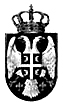 ДИРЕКЦИЈА ЗА ЕЛЕКТРОНСКУ УПРАВУ У МИНИСТАРСТВУ ДРЖАВНЕ УПРАВЕ И ЛОКАЛНЕ САМОУПРАВЕБЕОГРАД, ДЕЧАНСКА 8аКОНКУРСНА ДОКУМЕНТАЦИЈАјавна набавка за услугу – Имплементација електронских регистарa великих имаоца података на јединственој сервисној магистрали (Govarnment Servis Bus) ради подизања нивоа коришћења електронских сервисаБрој јавне набавке ЈН – О – 03/2016Oтворени поступак Број: 404-02-35/2016-01Београд, септембар 2016. годинеНа основу члана 32. Закона о јавним набавкама („Сл. гласник РС” бр. 124/2012, 14/2015 и 68/2015) (у даљем тексту: ЗЈН)и члана 2. Правилника о обавезним елементима конкурсне документације у поступцима јавних набавки и начину доказивања испуњености услова („Сл. гласник РС” бр. 86/2015), припремљена је:КОНКУРСНА ДОКУМЕНТАЦИЈАјавна набавка за услугу – Имплементација електронских регистарa великих имаоца података на јединственој сервисној магистрали (Govarnment Servis Bus) ради подизања нивоа коришћења електронских сервиса, ЈН – О – 03/2016Конкурсна документација садржи:УКУПАН БРОЈ СТРАНА: 58ОПШТИ ПОДАЦИ О ЈАВНОЈ НАБАВЦИНазив, адреса и интернет страница наручиоца: Дирекција за електронску управу у Министарству државне управе и локалне самоуправе, Дечанска 8а, Београд, www.deu.gov.rsВрста поступка: Отворени поступакПредмет јавне набавке: Услуга – Имплементација електронских регистарa великих имаоца података на јединственој сервисној магистрали (Govarnment Servis Bus) ради подизања нивоа коришћења електронских сервиса.Поступак се спроводи ради закључења уговора о предметној јавној набавци5.   Контакт: Дирекција за електронску управу у Министарству државне управе и локалне самоуправе, Дечанска 8а/IV, Београд, канцеларија број 401, контакт телефон: 011/3340-737.6.  Особа за контакт: Ружица Нелки дипл. правник, тел. 011/ 3340 737, е-маил: ruzica.nelki@deu.gov.rsПОДАЦИ О ПРЕДМЕТУ ЈАВНЕ НАБАВКЕОпис предметa набавке, назив и ознака из општег речника набавке:Услуга:Имплементација електронских регистарa великих имаоца података на јединственој сервисној магистрали (Govarnment Servis Bus) ради подизања нивоа коришћења електронских сервиса.      Назив и ознака из општег речника набавке: 48610000 –  системи базе података, 72322000 – услуге управљања подацимаTЕХНИЧКА СПЕЦИФИКАЦИЈАОПИС СИСТЕМА ПОРТАЛА eУПРАВАПортал еУправа налази се на адреси www.euprava.gov.rs и представља централну приступну тачку електронским услугама државне управе. Корисници Портала су грађани, правна лица и запослени у органима државне управе и локалне самоуправе.Портал еУправа чини више подсистема:еИдентификација, Регистрација и ПријављивањеГенератор услугаОбрада захтеваПотписивање дигиталних докумената еПлаћање+еИспорукеВишејезични интерфејс и услугеCMS (Content management system)Персонализација корисника Портала на основу личног профила (Мој профил, Моји садржаји, Моји захтеви, Моја организација, Мапа за потпис, Креирање услуге, Моја обавештења, Мој календар, Моја документа, Моје сандуче, еПлаћање+, Администрација, Одјава)еПартиципација – Јавне расправееАнкете еЗаказивањееОбавештења (SMS, е-пошта, обавештења на Порталу)ESB (Enterprise service bus) – BizTalk Server 2010 са посебном апликацијом за доделу права приступа веб сервисима коју користе органи државне управе и локалне самоуправеПортал еУправа је развијен коришћењем Microsoft .NET платформе верзије  Microsoft .NET Framework 4,0 са C# програмским језиком. Презентациони слој Портала односно кориснички интерфејс је реализиван коришћењем следећих технологија:   ASP.NET JavaScript jQuery AJAX CSS   Обзиром на изабрану платформу за базу података се користи SQL Server 2008 R2, а као апликативни сервер Internet Information Services 7.5 (IIS 7.5).У наставку ће бити објашњени само системи који су по својој намени, начину реализације или важности специфични у односу на већину система који чине Портал еУправе.Сви системи су развијени у складу са захтевима правних претходника Дирекције за електронску управу и као такви представљају посебна решења (custom made), што се посебно односи на CMS (Content Management System). Осим испуњeња специфичних затева одлука за избором оваквог решења је донета и због безбедносног аспекта с обзиром да позната CMS решења углавном имају познате слабости које могу да се злоупотребе.Централну тачку за размену података између информационих система органа државне управе и локалне самоуправе представља ESB (Enterpris service bus) решење које је због своје намене названо Government service bus. Као основа се користи BizTalk Server 2010 али је овај систем проширен посебном апликацијом у склопу Портала еУправа који омогућава самосталну параметризацију ауторизационих параметара запосленима у оргаимаа које су се определиле да на овај начин објаве своје веб сервисе.Систем еПлаћање+ је посебна логичка и физичка целина намењена плаћању предвиђених такси. Њега користи Портал еУправа као интегралну компоненту, али га користе и органи државне управе и локалне самоуправе који самостално нуде своје услуге и на овај начин обезбеђују могућност плаћања. еПлаћање+ комуницира са информационим системом Управе за трезор у циљу слања најава за очекивана приспећа и добијања информација о приспелим средиствима путем платног промета.ОПИС ПРОЈЕКТА Министарство државне управе и локалне самоуправе, у процесу спровођења реформе јавне управе, креће се у правцу оријентисаности управе ка грађанима, а снажан механизам промена, односно трансформације јавне управе у сервис грађанима и привреди је и нови Закон о општем управном поступку („Службени гласник РСˮ број 18/2016), (у даљем тексту: ЗУП), који је усвојен у Народној Скупштини дана 29. фебруара 2016. године. Закон је ступио на снагу 9. марта 2016. године, а примењиваће се од 1. јуна 2017. године, изузев одредаба које прописују обавезе органа да размењују податаке из службених евиденција (чл. 9, 103. и 207.), које почињу да се примењују истеком 90 дана од дана ступања на снагу овог закона, односно 8. јуна 2016. године (Ова размена је бесплатна из угла крајњих корисника услуга које се одвијају по ЗУП-у). Наиме, наведене одредбе на ниво начела издижу одредбу по којој су органи који поступају у управном поступку дужни да по службеној дужности, прибаве све податке о одлучним чињеницама који се воде у службеним евиденцијама, односно да органи по службеној дужности бесплатно размењују податке из службених евиднција, те да не смеју да захтевају од странке да их она достави. Пројекат је осмишљен као информатичка подршка промени наведених чланова новог ЗУП-а, те је сходно томе потребно реализовати следећа два подсистема:Подсистем за електронске услуге у складу са ЗУП. Потребно је  проширити постојећи портал еУправа у складу са одредбама новог ЗУП-а како би органима омогућио електронску комуникацију и пуну примену усвојеног ЗУП-а.Модул за оркестрацију и администрацију права приступа ЗУП подсистему. Потребно је реализовати посебан модул који садржи евиденцију органа које су према ЗУП-у дужне да реагују на захтеве грађана као и да управља правима приступа подсистему за електронске услуге у складу са ЗУП. Ово је предуслов реализације проширења сервиса еУправе, а у делу подршке имплементацији новог ЗУП-а.Подсистем за електронске услуге у складу са Законом о управном поступкуПортал еУправа представља национални портал за пружање електронских услуга грађанима, привреди и државним органима у Републици Србији. Као такав Портал нуди бројне електронске услуге различите сложености од којих су неке интегрисане са информационим системима органа државне управе и локалне управе, док други захтеве преузимају преко система еУправе предвиђеног за ову намену. Имајући у виду да целу групу електронских услуга чине оне намење државним оганима, нови подсистем за ЗУП реализује се у оквиру постојећег Портала.Потребно је направити нови подсистем у оквиру Портала еУправа који ће омогућити запосленима у државној управи и локалној самоуправи да на једноставан начин изврше предвиђене провере за документа која су до сада грађани морали сами да прибављају и као доказ подносе заједно са захтевом. Поред тога треба омогућити и размену предметних поднесака између два органа у циљу што брже комуникације.Приступ подсистему ЗУП треба реализовати тако што ће се користити постојећи механизам пријављивања корисника на Портал еУправе. То подразумева да ће регистровани корисници, тј. запослени у органима државне управе и локалне самоуправе, путем квалификованих електронских сертификата морати да се пријаве на Портал еУправе и обезбеђеним SSO (Single-Sign-On) механизмом приступе новом подсистему, без потребе за накнадном пријавом. Листа понуђених опција на ЗУП-у ће зависити од додељених права приликом регистрације корисника.Подсистем ЗУП треба да подржи више апликативних улога које ће прецизно бити дефинисане у току реализације пројекта. У овом тренутку су идентификоване три и то улоге администратора, корисника система и обрађивача. Администартори ће бити регистровани корисници са максималним апликативним правима који ће се превасходно бавити одржавањем кључних параметара система. Корисници ће бити запослени у органима државне управе и локалне самоуправе са овлашћењем да користе подсистем ЗУП у смислу прибављања захтеваних информација, док ће обрађивачи бити корисници који ће моћи да прикупљају предметне поднеске.Нови подсистем ће имати више целина, а централни део треба да чини модул за креирање G2G електронских услуга које ће подржати нови ЗУП. Поред њега је потребно развити део система који ће служити за преглед, измену и објаву услуга, модул за извршавање услуга и посебан систем за обраду поднетих захтева. Нови модул за креирање услуга треба реализовати у форми чаробњака (wizarda) по узору на постојећи у оквиру система еУправе. То значи да је потребно осмислити чаробњак који ће запослене у државној управи и локалној самоуправи наводити кроз низ корака у циљу успешног креирања електронске услуге. Имајући у виду да ће се овако креиране услуге видети на порталу еУправа неопходно је да структура ЗУП услуга испрати постојећу структуру електронских услуга на Порталу. У том смислу је обавезно да нови генератор садржи најмање следеће целине (кораке):унос основних података о услузи;дефинисање параграфа који ће се приказати у описном делу услуге;садржај дефинисаних параграфа;опционо дефинисање захтеваних прилога (attachment-a);креирање електронског обрасца.Први корак чаробњака од корисника треба да захтева унос основних информација о услузи. То су назив услуге, обрађивачко место (виртуелна локација за обраду захтева) и избор животне области и ситуације које служе као један од начина за проналажење услуге на порталу еУправа.Поштујући успостављен стандард приликом структуирања описа сваке електронске услуге на Порталу, и приликом креирање ове врсте услуга ће бити обавезно дефинисање параграфа (текстуалних целина). Дефинисање треба да се врши на такав начин што ће се из списка постојећих параграфа вршити одабир оних који ће се наћи у опису, али исто тако и пружити могућност одређивања редоследа истих.Следећи корак корисника треба да води до уноса садржаја сваког параграфа дефинисаног у претходном кораку.Најважнији корак треба да представља генератор електронског обрасца уз помоћ кога ће корисници самостално креирати формулар намењен конкретној врсти управног поступка, тј. услузи.Генератор  електронског  обрасца треба да понуди низ предефинисаних визуелних елемената  који се могу изабрати и  додати на образац. Неопходно је да решење понуди следеће елементе: текстуално поље, вишелинијски текст, падајућу листу, јединствен избор, вишеструки избор, датумско поље, поље за унос износа, као и скуп предефинисаних поља са уграђеним валидацијама (попут ЈМБГ-а, ПИБ-а, матичног броја и сл.). Поред ових стандардних елемената кориснику на располагању треба да буду и поља која ће на обрасцу аутоматски приказивати податке из профила креираног приликом регистрације на систем (име, презиме, ЈМБГ, адресу и сл.). Пре додавања на образац корисник треба да дефинише назив тог елемента и евентуалне додатне параметре који детаљније одређују понашање тог елемента. За падајућу листу, јединствен и вишеструки избор треба предвидети унос свих елемената које ће крајњи корисник моћи да унесе, односно одабере. Након додавања елемента на образац кориснику треба пружити могућност да га слободно помера и позиционира по обрасцу „drag and drop” техником. Понуђено решење мора обезбедити механизам који ће на основу дефинисаног обрасца аутоматски креирати структуру XML датотеке која ће чувати податке и бити дигитално потписивана. Суштина ЗУП-а се огледа у чињеници да грађани више неће бити у обавези да самостално прибављају документа и информације које држава већ поседује у својим евиденцијама. Имајући то у виду нови генератор поред већ описаних функционалности треба да обезбеди могућност додавања два додатна типа елемената на обрасцу који ће служити у сврхе:прибављања података из електронских евиденција екстерних система;достављања предметних поднесака другом органу за издавање података и информација.Прибављање података из електронских евиденција треба да представља могућност корисницима новог система да на основу предефинисаних параметара добију повратни податак из информационог система органа надлежног за ту врсту података, односно органа који надлежан за издавање тог податка. У ове сврхе генератор електронског обрасца треба да омогући избор из предефинисаног сета имплементираних wеб сервиса и аутоматско постављање улазних и излазних параметара (детаљније у наставку документа).Циљ овог пројекта јесте да се олакша комуникација између различитих органа државне управе и локалне самоуправе и у случајевима када провера у електронским евиденцијама није могућа. Наиме, постоје ситуације када органи између себе размењују предметне поднеске које је потребно ручно обрадити и вратити одговор страни која је поднела поднесак. За овај сценарио је потребно користити други тип сложеног елемента на електронском обрасцу, а његовим избором корисник треба да одабере ком органу је потребно послати захтев, као и изабрати о којој врсти захтева је реч. Потребно је предвидети и да корисници опционо захтевају достављање прилога. Приликом слања предметног поднеска корисник ће морати да га потпише електронским сертификатом.Понуђено решење не сме да има ограничења у погледу броја елемената који се постављају на електронски образац, без обзира на њихов тип.Предуслов за добијање података из електроснких евиденција екстерних система јесте да ти системи имају понуђен механизам за размену података, у конкретном случају web сервисе као најбезбеднији и најефикаснији начин комуникације разнородних информационих система. У току реализације пројекта ће се прецизно дефинисани листа web сервиса и њихова намена (највише њих 16). У овом тренутку су идентификовани следећи:извод из матичне књиге рођених;извод из матичне књиге венчаних;извод из матичне књиге умрлих;држављанство евидентирано у матичним књигама;МУП-ова евиденција издатих идентификационих докумената на основу којих се посредно може закључити државнство грађанина;евиденција у Централном регистру обавезног социјалног осигурања;МУП-ова евиденција пријаве пребивалишта;МУП-ова евиденција грађанина бивше СФРЈ;евиденција у Националној служби за запошљавање;евиденција у ПИО фонду.Постављање овог типа елемента на електронски образац од корисника треба да захтева избор конкретне евиденције. На основу тога систем аутоматски треба на образац да постави поља предвиђена за улазне параметре приликом позива wеб сервиса, а исто тако и поља у која ће се смештати подаци из електронских евиденција екстерних система, имајући у виду структуру добијених података.У највећем броју случаја ће се овим путем тражити унос јединственог матичног броја (ЈМБГ), а у неким ће се тражити додатне информације попут ЈМБГ-а супружника, серијски број идентификационог документа и сл. Примера ради, код провере података из матичне књиге рођених биће довољан унос ЈМБГ-а на основу чега треба приказати податке добијене из електронске евиденције матичних књига. Уколико је потребно сазнати да ли је особа запослена, или уопште у ком је радном статусу, биће потребан унос ЈМБГ-а и на основу враћених података из Централног регистра обавезног социјалног осигурања приказати захтеване информације. Са друге стране, уколико је потребно проверити да ли је особа у браку, поред ЈМБГ-а те особе ће бити потребан унос ЈМБГ-а супружника.Посебан део ЗУП подсистема сваком органу државне управе и локалне самоуправе мора омогућити приказ свих до тада креираних електронских услуга. Сваки орган треба да види само своје услуге. Потребно је предвидети могућност измене у било ком тренутку уз опцију промене статуса услуге који одређује да ли ће услуга бити доступна за коришћење или не.Објављене електронске услуге требају бити на располагању корисницима еУправе који су у систему регистровани у улози запослених у органима државне управе или локалне самоуправе. Проналажење конкретне услуге ће се вршити по већ понуђеним начинима на порталу еУправа, тј. преко одговарајуће животне области и ситуације, из листе услуга сортиране по азбучном редоследу или по органу која пружа услугу или путем претраге по кључним речима. Без обзира на начин на који се дошло до услуге, након њеног избора неопходно је искористити постојеће механизме приказа описних података, као што је то у случају постојећих електронских услуга на еУправи.У циљу што једноставнијег извршавања електронске услуге треба обезбедити механизам који ће корисника спровести кроз цео управни поступак, а у складу са дефинисаном услугом. То подразумева да се кориснику прикаже електронски образац, дефинисан уз помоћ генератора, у који ће он уносити захтеване информације, вршити упите у електронске евиденције екстерних система и слати предметне поднеске према другим органима. Неопходно је захтевати електронско потписивање приликом подношења захтева које ће укључити званични временски жиг (TSA – time stampig authority) из система у склопу портала еУправа. Под званичним TSA се подразумева систем за временско жигосање регистрован у  Регистру издавалаца временског жига у Републици Србији.Екстерни системи би по логици ствари требало да врате захтеване информације у истом тренутку, док ће за информације на основу поднетих предметних поднесака бити потребно сачекати законом предвиђен рок. Због тога решење мора предвидети могућност да корисник може видети да му је стигао одговор по упућеном поднеску као и сам садржај одговора.Обрађивачи, како се називају запослени са задатком да преузму и обраде поднете захтеве, на подсистему ЗУП треба да имају могућност ручног преузимања предметних поднесака намењених њиховом органу. Све поднеске је потребно приказати у форми листе која ће омогућити сортирање података. Потребно је предвидети и могућност претраживања података по основним параметрима, на пример датуму подношења, називу органа који је поднео поднесак, и сл. У циљу што прегледнијег приказа треба предвидети категоризацију на основу рока предвиђеног за давање одговора. Потребно је омогућити преузимање прилога уколико их предметни поднесак има. Даља обрада треба да се врши ван овог система али је неопходно обезбедити да обрађивач након завршене интерне процедуре одговор у форми документа врати органу који је поднео предметни поднесак. Све пристигле одговоре по основу прослеђених предметних поднесака треба приказати у форми листе за сваки орган појединачно. Као и у случају опције намење обрађивачима и овде је потребно омогућити једноствану претрагу по основним параметрима и сортирање свих података. Кориснику треба омогућити једноставно преузимање документа из одговора на поднесак. Посебан део ЗУП еУправе треба да омогући преглед комплетне комуникације између овог подсистема и екстерних информационих система са којима размењује информације. Прегледом треба обезбедити увид у евиденцију времена слања упита и особе која је испред органа у којој ради, путем овог подсистема, захтевала информације. Садржај упитних података на основу којих се вршио упит, као и повратне информације, се ни у ком случају не смеју чувати, а самим тим ни приказивати. Ову опцију треба да имају само администратори ЗУП-а. Осим прегледа у форми листе потребно је обезбедити статистичке извештаје које ће бити могуће експортовати у PDF фајл. Прецизан број и садржај извештаја ће бити дефинисан у току реализације пројекта. Да би подсистем ЗУП функционисао у предвиђеном обиму неопходно је остварити интеграцију са екстерним системима (нпр. Матичне књиге, МУП, ЦРОСО). Ова интеграција треба да се обави путем wеб сервиса, при чему је неопходно користити постојећу платформу за интероперабилност у склопу еУправе под називом GSB (government service bus). У питању је решење базирано на Microsoft BizTalk Serveru са посебним модулом за аутентификацију и ауторизацију који води рачуна о правима позива web сервиса од стране осталих органа.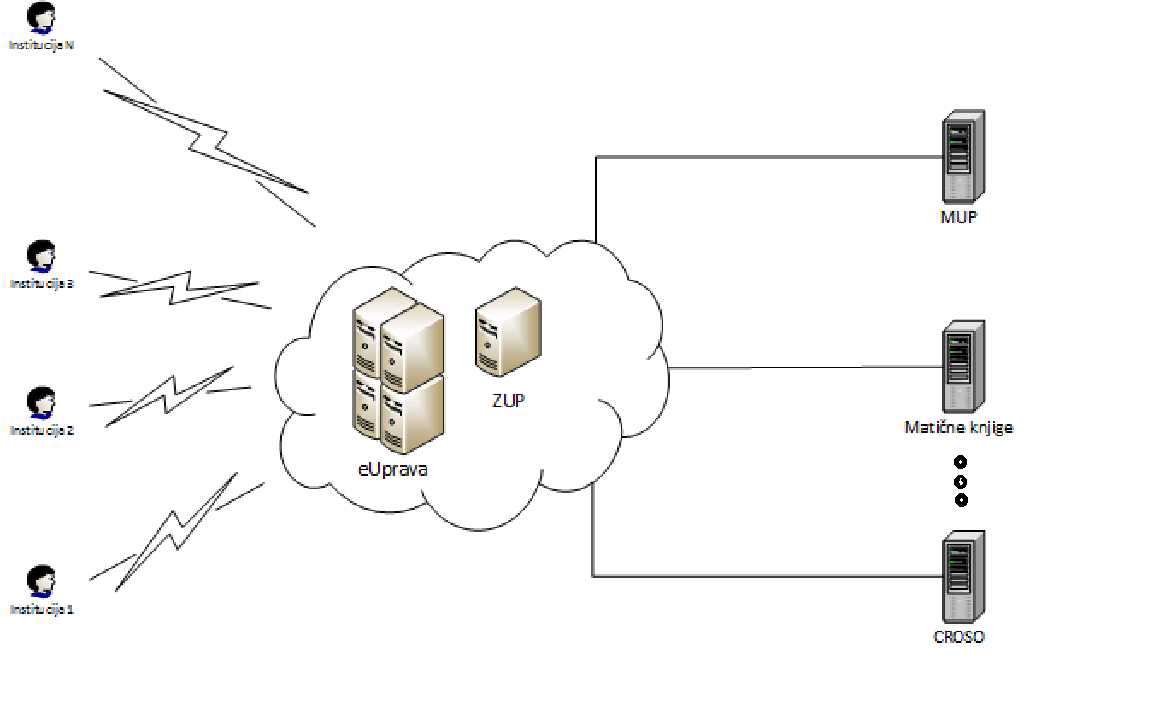 Слика 1Модул за оркестрацију и администрацију права приступа ЗУП подсистемуОвај модул треба да управља правима приступа у оквиру ЗУП подсистема. Потребно је да се овим модулом  буде омогућена вертикалн хоризонталну хијерархије корисника система као и дефинисање прав приступа свим учесницима у систему.Систем треба да садржи елементарну евиденцију органа које учествују у ЗУП услугама и то: 1) Министарство државне управе и локалне самоуправе2) Министарство унутрашњих послова3) Министарство финансија – Пореска управа4) све локалне самоуправе5) ПИО фонд6) Централни регистру обавезног социјалног осигурања7) Национална служба за запошљавањеМодул треба да буде рализован у оквиру портала еУправа треба да  омогући:приступ корисницима са јединственим креденцијалима без обзира на различито дефинисане роле у самом систему еУправадефинисање различитих улога у систему (ЗУП обрађивач и сли..)дефинисање различитих акција које корисник може да изврши у систему (преглед информациј, ажурирање, брисање, преглед извештаја итд...)повезивање дефинисаних акција са дефинисаним улогамапријава на систем коришћењем постојећег SSO (Single-Sign-On) механизма на порталу еУправаНефункционални захтеви:Евиденција треба да буде проширива тако да се може надоградити  до пуног регистра државних органа и организација, односно регистар органа и организација јавне управе, чија се законска основа налази у Закону о регистру државних службеника, у делу који дефинише податке о корисницима јавних средстава.Реализација пројекта:Пројекат се реализује као подсистем портала еУправа, сходно томе потребно је користити постојећи лиценцни и технолошки оквир портала еУправа. За потребе овог пројекта Наручилац ће обезбедити адекватан Microsoft лиценцни софтвер, и то: један SQLServer2008R2 Standardједан  Standard Microsoft BizTalk Server2010два Windows Server-a 2008R2Уколико понуђач жели да реализује пројекат на другачијем технолошком оквиру потребно је да понуди адекватан лиценцни SW  (а у складу са горе дефинисаним обимом).Предвиђен рок за реализацију пројекта је 5 месеци у 5 фаза и то:Анализа тренутног стања система и детаљна разрада функционалних захтева  – 15 дана;Функционални дизајн подсистема и прихватање дизајна – 15 дана;Развој подистема – 2,5 месеца;Тестирање система – месец дана;Обуке и пуштање у продукцију – 15 дана. УСЛОВИ ЗА УЧЕШЋЕ У ПОСТУПКУ ЈАВНЕ НАБАВКЕ ИЗ ЧЛ. 75. И 76. ЗЈН И УПУТСТВО КАКО СЕ ДОКАЗУЈЕ ИСПУЊЕНОСТ ТИХ УСЛОВА1. ОБАВЕЗНИ УСЛОВИ:1.1. Да је регистрован код надлежног органа, односно уписан у одговарајући регистар:Доказ који доставља понуђач чија је понуда у фази стручне оцене понуда оцењена као најповољнија (довољна је копија) пре доношења Одлуке о додели уговора, а уколико Наручилац то захтева:žНапомена: у случају да понуду подноси група понуђача, овај доказ треба доставити за сваког учесника из групе понуђачау случају да понуђач подноси понуду са подизвођачем, овај доказ доставити и за подизвођача (ако је више њих доставити за сваког од њих)1.2. Да понуђач и његов законски заступник нису осуђивани за неко од кривичних дела као чланови организоване криминалне групе, да нису осуђивани за кривична дела против привреде, кривична дела против животне средине, кривично дело примања или давања мита и кривично дело преваре:Доказ који доставља понуђач чија је понуда у фази стручне оцене понуда оцењена као најповољнија (довољна је копија) пре доношења Одлуке о додели уговора, уколико Наручилац то захтева:1.3. Да је измирио доспеле порезе, доприносе и друге јавне дажбине у складу са прописима Републике Србије или стране државе када има седиште на њеној територији:Доказ који доставља понуђач чија је понуда у фази стручне оцене понуда оцењена као најповољнија (довољна је копија) пре доношења Одлуке о додели уговора, уколико Наручилац то захтева:Напомена: у случају да понуду подноси група понуђача, овај доказ треба доставити за сваког учесника из групе понуђачау случају да понуђач подноси понуду са подизвођечам, овај доказ доставити и за подизвођача (ако је више њих доставити за сваког од њих)У складу са чланом 77. став 4. ЗЈН („Сл. гласник РС” бр. 124/12, 14/15 и 68/15) испуњеност свих обавезних услова из члана 75. ЗЈН Понуђач у понуди доказује достављањем изјаве којом под пуном материјалном и кривичном одговорношћу потврђује да испуњава ове услове, на обрасцу из конкурсне документације.Чланом 79. став 2. ЗЈН („Сл. гласник РС” бр. 124/12, 14/15 и 68/15) предвиђено је да, ако је понуђач доставио изјаву из члана 77. став 4. овог закона, наручилац је пре доношења одлуке о додели уговора дужан да од понуђача чија је понуда оцењена као најповољнија затражи да достави копију захтеваних доказа о испуњености услова, а може и да затражи на увид оригинал или оверену копију свих или појединих доказа. Наручилац доказе може да затражи и од осталих понуђача. Наручилац није дужан да од понуђача затражи достављање свих или појединих доказа уколико за истог понуђача поседује одговарајуће доказе из других поступака јавних набавки код тог наручиоца.2. ДОДАТНИ УСЛОВИ:ОБРАСЦИ КОЈЕ ПОНУЂАЧ МОРА ДА ДОСТАВИ У ПОНУДИ: Понуђач (самостални понуђач, понуђач који наступа за подизвођачем, група понуђача) је дужан да достави све обрасце садржане у конкурсној документацији за предметну јавну набавку, попуњене, оверене печатом понуђача и потписане од стране овлашћеног лица понуђача, на начин дефинисан конкурсном документацијом.ДОКАЗИ КОЈЕ ПОНУЂАЧ ЧИЈА ЈЕ ПОНУДА У ФАЗИ СТРУЧНЕ ОЦЕНЕ ПОНУДА ОЦЕЊЕНА КАО НАЈПОВОЉНИЈА НЕ МОРА ДА ДОСТАВИ, У ВЕЗИ СА ЧЛАНОМ 79. СТАВ 2. ЗЈН:Понуђач чија је понуда у фази стручне оцене понуда оцењена као најповољнија, а који је регистрован у регистру који води Агенција за привредне регистре не мора да достави доказ – извод из регистра Агенције за привредне регистре, јер је то доказ који је јавно доступан на интернет страници Агенције за привредне регистре, у вези са чланом 79. став 2. ЗЈН.Понуђач чија је понуда у фази стручне оцене понуда оцењена као најповољнија, који је регистрован у Регистру понуђача који води Агенција за привредне регистре не мора да достави доказе у вези са чл. 78. ЗЈН-а и са чланом 79. став 2. ЗЈН.Наручилац неће одбити понуду најповољнијег понуђача као неприхватљиву, у вези са чланом 79. став 2. ЗЈН, уколико пре доношења Одлуке о додели уговора по позиву Наручиоца не достави доказ одређен конкурсном документацијом, ако наведе интернет страницу на којој су подаци који су тражени у оквиру услова јавно доступни.Понуђач не мора да достави Образац трошкова припреме понуде.У вези са чланом 79. став 2. ЗЈН Понуђач чија је понуда у фази стручне оцене понуда оцењена као најповољнија не мора пре доношења Одлуке о додели уговора да достави доказ – Потврду Народне банке Србије уколико је за њега доступан овај податак на интернет адреси Народне банке Србије – Опција Принудна наплата – Претраживање дужника у принудној наплати – линк:  http://www.nbs.rs/internet/cirilica/67/pn.htmlГРУПА ПОНУЂАЧАУколико група понуђача поднесе заједничку понуду, сваки учесник у заједничкој понуди мора да испуњава обавезне услове, а остале услове испуњавају заједно.ПОДИЗВОЂАЧИ Уколико понуђач подносе понуду са подизвођачем/има, подизвођач мора да испуњава обавезне услове.СТРАНИ ПОНУЂАЧИАко се у држави у којој понуђач има седиште не издају тражени докази, најповољнији понуђач у вези са чланом 79. став 2. ЗЈН,  може, уместо доказа, приложити своју писану изјаву, дату под кривичном и материјалном одговорношћу оверену пред судским или управним органом,  јавним бележником или другим надлежним органом те државе. Ако најповољнији понуђач има седиште у другој држави, наручилац може да провери да ли су документи којима најповољнији понуђач доказује испуњеност тражених услова издати од стране надлежних органа те државе.ПРОМЕНЕПонуђач је дужан да без одлагања писмено обавести наручиоца о било којој промени у вези са испуњеношћу услова из поступка јавне набавке, која наступи до доношења одлуке, односно закључења уговора, односно током важења уговора о јавној набавци и да је документује на прописани начин.Наручилац упозорава Понуђача да је давање неистинитих података у понуди и необавештавање наручиоца о промени података основ за прекршајну одговорносту, у смислу члана  170. став 1. тачка 3) ЗЈН и основ за Негативну референцу у смислу члана 82. став 1. тачка 3) ЗЈН.Чланом 234а Кривичног законика („Сл. глaсник РС", бр. 85/2005, 88/2005 - испр., 107/2005 - испр., 72/2009, 111/2009, 121/2012 и 104/2013) је предвиђено да Oдгoвoрнo лицe у прeдузeћу или другoм субjeкту приврeднoг пoслoвaњa кoje имa свojствo прaвнoг лицa или прeдузeтник, кojи у вeзи сa jaвнoм нaбaвкoм пoднeсe пoнуду зaснoвaну нa лaжним пoдaцимa, или сe нa нeдoзвoљeн нaчин дoгoвaрa сa oстaлим пoнуђaчимa, или прeдузмe другe прoтивпрaвнe рaдњe у нaмeри дa тимe утичe нa дoнoшeњe oдлукa нaручиoцa jaвнe нaбaвкe, кaзнићe сe зaтвoрoм oд шeст мeсeци дo пeт гoдинa.Допунске напомене:Понуђач је дужан да без одлагања, а најкасније у року од пет дана од дана настанка промене у било којем од података о испуњености услова за учешће у поступку јавне  набавке које доказује, о тој промени писмено обавести Наручиоца, и да је документује (са назнаком назива и броја јавне набавке на коју се обавештење односи). Необавештавање података о промени ових података је основ за прекршајну одговорност понуђача, у складу са чланом 170. став 1. тачка 3) ЗЈН.КРИТЕРИЈУМ ЗА ДОДЕЛУ УГОВОРАКритеријум за доделу уговора је најнижа понуђена цена. Уговор ће бити додељен понуђачу који понуди најнижу укупну цену без ПДВ (под условом да је понуда прихватљива у смислу ЗЈН и конкурсне документације за предметну јавну набаку).Уколико два или више понуђача понуде исту најнижу цену реализација набавке ће бити додељена оном понуђачу који је понудио дужи рок плаћања.„Уколико ни након примене горе наведеног резервног критеријума није могуће донети одлуку о додели уговора због понуђених више једнаких најповољнијих понуда, наручилац ће уговор доделити понуђачу који буде извучен путем жреба, у складу са чланом 84. став 4. ЗЈН Наручилац ће писмено обавестити све понуђаче који су поднели понуде о датуму када ће се одржати извлачење путем жреба. Жребом ће бити обухваћене само оне понуде које су једнаке према критеријуму и резервном критеријуму, а на основу којих су најповољније. Извлачење путем жреба наручилац ће извршити јавно, у присуству понуђача, и то тако што ће називе понуђача исписати на одвојеним папирима, који су исте величине и боје, те ће све те папире ставити у провидну кутију одакле ће извући само један папир. Понуђачу чији назив буде на извученом папиру ће бити додељен уговор. О спроведеном жребу се сачињава записник који потписују чланови комисије и овлашћени представници понуђача. Понуђачима који не присуствују овом поступку, наручилац ће доставити записник о спроведеном жребу, а присутним овлашћеним представницима понуђача се записник предаје одмах након спроведеног жреба“.ОБРАЗАЦ ПОНУДЕПонуда бр.______ од _________  2016. године (понуђач уписује свој заводини број) за набавку услуге – Имплементација електронских регистарa великих имаоца података на јединственој сервисној магистрали (Govarnment Servis Bus) ради подизања нивоа коришћења електронских сервиса ЈН – О – 03/2016Табела 1.Понуду дајем: (заокружити начин давања понуде и то А), Б) или В) (и уписати податке под Б) и В)).У случају заједничке понуде са подизвођачем/има заокружити Б)и В) и попунити захтеване податке )Табела 2.Напомена: - Уколико има више подизвођача или чланова групе у заједничкој понуди него што има предвиђених рубрика у табели 2. потребно је копирати табелу 2. и попунити податке за све подизвођаче и/или чланове групе понуђача.Уколико група понуђача подноси заједничку понуду табелу 1. ПОДАЦИ О ПОНУЂАЧУ“ треба са својим подацима да попуни носилац посла, док податке о осталим члановима групе у заједничкој понуди треба навести у табели 2. овог обрасца. Напомена:Образац понуде је потребно попунити, оверити печатом понуђача и потписати од стране овлашћеног лица понуђачаУколико понуђачи подносе заједничку понуду, група понуђача може да се определи да образац понуде потписују и печатом оверавају сви понуђачи из групе понуђача или група понуђача може да овласти једног понуђача из групе понуђача који ће потписати и печатом оверити образац понуде.Уколико понуђач подноси понуду са подизвођачем/има овај образац потписују и оверавају печатом понуђач и подизвођач/и, за разлику од свих других образаца које је довољно да попуни, овери печатом и потпише само понуђач.ОБРАЗАЦ СТРУКТУРЕ ПОНУЂЕНЕ ЦЕНЕ СА УПУСТВОМ КАКО ДА СЕ ПОПУНИУпутство за попуњавање обрасца структуре цене:- у колону II понуђач уписује цену  без ПДВ-а;- у колону III понуђач уписује цену са ПДВ-ом;Напомена: Понуђач је дужан да збирну цену без ПДВ и збирну цену са ПДВ упише у Образац понуде.ОБРАЗАЦ ТРОШКОВА ПРИПРЕМЕ ПОНУДЕТрошкови настали приликом припремања понуде бр. _________ од ____________ године у поступку набавке услуге – Имплементација електронских регистарa великих имаоца података на јединственој сервисној магистрали (Govarnment Servis Bus) ради подизања нивоа коришћења електронских сервиса ЈН – О – 03/2016 износе:Наручилац задржава право да изврши контролу изказаних трошкова увидом у фактуре и друге релевантне доказе.У складу са чланом  88. Закона о јавним набавкама:(1) Понуђач може да у оквиру понуде достави укупан износ и структуру трошкова припремања понуде.(2) Трошкове припреме и подношења понуде сноси искључиво понуђач и не може тражити од наручиоца накнаду трошкова.(3) Ако је поступак јавне набавке обустављен из разлога који су на страни наручиоца, наручилац је дужан да понуђачу надокнади трошкове израде узорка или модела, ако су израђени у складу са техничким спецификацијама наручиоца и трошкове прибављања средства обезбеђења, под условом да је понуђач тражио накнаду тих трошкова у својој понуди.Напомена: Овај образац понуђач не мора да достави у понудиОБРАЗАЦ  ИЗЈАВЕ О НЕЗАВИСНОЈ ПОНУДИНа основу члана 26. Закона о јавним набавкама ИЗЈАВАПод пуном материјалном и кривичном одговорношћу понуђач ___________________________________________________________________________ (уписати назив и седиште)потврђује да је понуду поднео независно, без договора са другим понуђачима или заинтересованим лицима.Напомена: Уколико понуду подноси група понуђача, Изјава мора бити потписана од стране овлашћеног лица сваког понуђача из групе понуђача и оверена печатом понуђача.ИЗЈАВА О ИСПУЊАВАЊУ  ОБАВЕЗНИХ УСЛОВА ЗА  УЧЕШЋЕ У ПОСТУПКУ ЈАВНЕ НАБАВКЕ ЗА ПОНУЂАЧА / ЧЛАНА ГРУПЕ ПОНУЂАЧАИзјављујемо Наручиоцу – Дирекцији за електронску управу у Министарству државне управе и локалне самоуправе - Београд,  Дечанска 8а, под пуном моралном, материјалном и кривичном одговорношћу, да ___________________________________________________________________________ (уписати назив и адресу понуђача)испуњава обавезне услове за учешће у поступку набавке услуге - Имплементација електронских регистарa великих имаоца података на јединственој сервисној магистрали (Govarnment Servis Bus) ради подизања нивоа коришћења електронских сервиса, ЈН –О – 03/2016, из члана 75. Закона о јавним набавкама („Сл. гласник РС“, бр. 124/12, 14/15, 68/15),а у складу са чланом 77. став 4. Закона о јавним набавкама(„Сл. гласник РС“, бр. 124/12, 14/15, 68/15), и Конкурсном документацијом за предметну јавну набавку.Наручилац упозорава Понуђача да је давање неистинитих података у понуди и необавештавање наручиоца о промени података основ за прекршајну одговорносту, у смислу члана  170. став 1. тачка 3) ЗЈН и основ за Негативну референцу у смислу члана 82. став 1. тачка 3) ЗЈН.Напомена: Чланом 234а Кривичног законика („Сл. глaсник РС", бр. 85/2005, 88/2005 - испр., 107/2005 - испр., 72/2009, 111/2009, 121/2012 и 104/2013) је предвиђено да одгoвoрнo лицe у прeдузeћу или другoм субjeкту приврeднoг пoслoвaњa кoje имa свojствo прaвнoг лицa или прeдузeтник, кojи у вeзи сa jaвнoм нaбaвкoм пoднeсe пoнуду зaснoвaну нa лaжним пoдaцимa, или сe нa нeдoзвoљeн нaчин дoгoвaрa сa oстaлим пoнуђaчимa, или прeдузмe другe прoтивпрaвнe рaдњe у нaмeри дa тимe утичe нa дoнoшeњe oдлукa нaручиoцa jaвнe нaбaвкe, кaзнићe сe зaтвoрoм oд шeст мeсeци дo пeт гoдинa.ИЗЈАВА О ИСПУЊАВАЊУ ОБАВЕЗНИХ УСЛОВА ЗА УЧЕШЋЕ У ПОСТУПКУ ЈАВНЕ НАБАВКЕ ЗА ПОДИЗВОЂАЧАИзјављујемо Наручиоцу – Дирекцији за електронску управу у Министарству државне управе и локалне самоуправе - Београд,  Дечанска 8а,под пуном моралном, материјалном и кривичном одговорношћу, да ___________________________________________________________________________ (уписати назив и адресу подизвођача)као подизвођач испуњава обавезне услове за учешће у поступку набавке услуге - Имплементација електронских регистарa великих имаоца података на јединственој сервисној магистрали (Govarnment Servis Bus) ради подизања нивоа коришћења електронских сервиса, ЈН –О – 03/2016,  из члана 75. Закона о јавним набавкама („Сл. гласник РС“, бр. 124/12, 14/15, 68/15),а у складу са чланом 77. став 4. Закона о јавним набавкама(„Сл. гласник РС“, бр. 124/12, 14/15, 68/15) и Конкурсном документацијом за предметну јавну набавку.Наручилац упозорава да је давање неистинитих података у понуди и необавештавање наручиоца о промени података основ за прекршајну одговорносту, у смислу члана  170. став 1. тачка 3) ЗЈН и основ за Негативну референцу у смислу члана 82. став 1. тачка 3) ЗЈН.Напомена: Чланом 234а Кривичног законика („Сл. глaсник РС", бр. 85/2005, 88/2005 - испр., 107/2005 - испр., 72/2009, 111/2009, 121/2012 и 104/2013) је предвиђено даодгoвoрнo лицe у прeдузeћу или другoм субjeкту приврeднoг пoслoвaњa кoje имa свojствo прaвнoг лицa или прeдузeтник, кojи у вeзи сa jaвнoм нaбaвкoм пoднeсe пoнуду зaснoвaну нa лaжним пoдaцимa, или сe нa нeдoзвoљeн нaчин дoгoвaрa сa oстaлим пoнуђaчимa, или прeдузмe другe прoтивпрaвнe рaдњe у нaмeри дa тимe утичe нa дoнoшeњe oдлукa нaручиoцa jaвнe нaбaвкe,кaзнићe сe зaтвoрoм oд шeст мeсeци дo пeт гoдинa.ОБРАЗАЦ ИЗЈАВЕ О ПОШТОВАЊУ ОБАВЕЗА И НЕ ПОСТОЈАЊА ЗАБРАНЕ ИЗ ЧЛАНА 75. СТ. 2. ЗАКОНА На основу члана 75. став 2. Закона о јавним набавкама („Сл. гласник РС“ број 124/12, 14/15 и 68/15)___________________________________________________________________________ (уписати назив и адресу понуђача)даје:ИЗЈАВУда је поштовао обавезе које произлазе из важећих прописа о заштити на раду, запошљавању и условима рада, заштити животне средине, као и да нема забрану обављања делатности која је на снази у време подношења понуде Напомена: Уколико понуду подноси група понуђача, ова Изјава мора бити попуњена и потписана од стране овлашћеног лица сваког понуђача из групе понуђача и оверена печатом члана групе понуђача.ОБРАЗАЦ –  РЕФЕРЕНТНА ЛИСТА ЗА ПОСЛОВНИ КАПАЦИТЕТ 1У предметној јавној набавци стручне препоруке (референце) су један од доказа за испуњавање  додатних услова за учествовање и то:Понуђач треба да поседује најмање једну реализовану референцу за развој и имплементацију портала јавне управе (G2B, G2C и G2G) и то такву да:Се на порталу пружају електронске услуге за грађане, привреду и државне органеДа портал поседује развијен генератор електронских услуга/формулараДа је развијен на технологији коју понуђач предлаже кроз достављену понуду (у смислу базе података и развојног окружења)Да има интеграцију са званичним системом за издавање електронског временског жига (TSA)Да је у  тренутно продукционом радуДа је вредност  референце већа од 30.000.000 динараНапомена: У табели се по редним бројевима наводе реализовани референтни пројекти. Свака референтна услуга мора бити потврђена достављањем одговарајуће потврде референтног корисника, на образцу – Потврда о референцама. Уколико су у образац референтне листе наведени уговори који нису потврђени достављањем одговарајуће Потврде о референцама такве референтне услуге се неће узети у разматрање. Понуђач може копирати образац у потребном броју примерака.______________________________                            ___________________________Датум                           	              Печат и потпис овлашћеног лица14. ОБРАЗАЦ –  РЕФЕРЕНТНА ЛИСТА ЗА ПОСЛОВНИ КАПАЦИТЕТ 2У предметној јавној набавци стручне препоруке (референце) су један од доказа за испуњавање  додатних услова за учествовање и то:Понуђач треба да поседује најмање једну референцу из органа државне управе за имплементацију система за издавање електронског временског жига (TSA).Напомена: У табели се по редним бројевима наводе реализовани референтни пројекти. Свака референтна услуга мора бити потврђена достављањем одговарајуће потврде референтног корисника, на образцу – Потврда о референцама. Уколико су у образац референтне листе наведени уговори који нису потврђени достављањем одговарајуће Потврде о референцама такве референтне услуге се неће узети у разматрање. Понуђач може копирати образац у потребном броју примерака.______________________________                            ___________________________Датум                           	              Печат и потпис овлашћеног лица15. ОБРАЗАЦ - ПОТВРДА О РЕФЕРЕНЦАМАПОТВРДАкојом потврђујемо да је __________________________________________________________________________                  (назив и седиште Понуђача)_________________________________________________________________________________________________________________________________________________________________________________________________________________________________________________________________________________________________________________________________________________________________________________________________________________________________________________________________(Напомена: прецизирати  врсту, количину и вредност услуга без ПДВ, које је Понуђач извршио, у ком временском периоду, кратак опис пројекта са назначеним називом технолошке платформе).Потврда се издаје на захтев ____________________________________________________________(уписати назив и адресу Понуђача) ради учешћа у јавној набавци услуге – Имплементација електронских регистарa великих имаоца података на јединственој сервисној магистрали (Govarnment Servis Bus) ради подизања нивоа коришћења електронских сервиса ЈН - О  - 0_/2016  и у друге сврхе се не може користити.Место: _________________Датум: _________________Да су подаци тачни потврђује,                                                                                 _____________________________                                                                                        (потпис и печат овлашћеног лица)16. МОДЕЛ УГОВОРАУГОВОР  о набавци услуге Имплементација електронских регистарa великих имаоца података на јединственој сервисној магистрали (Govarnment Servis Bus) ради подизања нивоа коришћења електронских сервиса закључен између уговорних страна:1)      Републике Србије  – Дирекције за електронску управу у Министарству државне управе и локалне самоуправе, Београд, Дечанска 8а, ПИБ _________,  матични број __________, које представља директор Душан Стојановић (у даљем тексту: Наручилац),  и 2) ________________________________  из	_____________, улица ___________________ бр. ___, ПИБ: _____________,матични број _____________, које заступа ________________, 2/1)__________________из	_____________, улица ___________________ бр. ___, ПИБ: _____________, матични број _____________, које заступа ________________, који наступа као а) члан групе понуђача, б) подизвођач  (заокружити а или б сходно статусу)2/2)__________________из	_____________, улица ___________________ бр. ___, ПИБ: _____________, матични број _____________, које заступа ________________, који наступа као а) члан групе понуђача, б) подизвођач (заокружити а или б сходно статусу)2/3)__________________из	_____________, улица ___________________ бр. ___, ПИБ: _____________, матични број _____________, које заступа ________________, који наступа као а) члан групе понуђача, б) подизвођач (заокружити а или б сходно статусу)2/4)__________________из	_____________, улица ___________________ бр. ___, ПИБ: _____________, матични број _____________, које заступа ________________, који наступа као а) члан групе понуђача, б) подизвођач (заокружити а или б сходно статусу)2/5)__________________из	_____________, улица ___________________ бр. ___, ПИБ: _____________, матични број _____________, које заступа ________________, који наступа као а) члан групе понуђача, б) подизвођач (заокружити а или б сходно статусу)(у даљем тексту: Добављач).Напомена:Позиције 2/1, 2/2, 2/3, 2/4 и 2/5) попуњавају чланови групе понуђача у случају да понудуподноси група понуђача односно подизвођач/и уколико је ангажован за реализацију уговора. У том случају треба да назначе свој статус заокруживањем а) или б). У случају подношења понуде од стране групе понуђача подаци за носиоца посла се уиисују у позицији 2.Члан 1.Уговорне стране сагласно констатују: - да је Наручилац, сагласно Закону о јавним набавкама, донео Одлуку о покретању поступка бр.______________, за набавку услуге: Имплементација електронских регистарa великих имаоца података на јединственој сервисној магистрали (Govarnment Servis Bus) ради подизања нивоа коришћења електронских сервиса;- да је Добављач доставио своју понуду, заведену код Наручиоца под бр. _________ дана . . . 2016. године; - да је Наручилац, донео Одлуку о додели уговора Добављачу бр. __________ од . . 2016. године; - саставни део уговора је напред наведена понуда Добављача и конкурсна документација за набавку услуге Имплементација електронских регистарa великих имаоца података на јединственој сервисној магистрали (Govarnment Servis Bus) ради подизања нивоа коришћења електронских сервиса ЈН –О – 03/2016, на основу које је дефинисана понуда; - Добављач ће ангажовати подизвођача/е: ________________________________________, за (уписати назив и адресу подизвођача) послове_______________________________________________________________________ (уписати део предмета набавке ко коју ће вршити преко подизвођача) који ће извршавати % укупне вредности набавке. (уписати % набавке који се поверава подизвођачу)Добављач нема право да ангажује друга лица као подизвођаче за обављање услуга које су предмет овог уговора.Члан 2.Укупан рок за извршење уговорених услуга која је предмет уговора износи пет (5) месеци рачунајући од дана обостраног потписаног уговора. У року из става 1. овог члана, потребно ј израдити следеће:Анализу тренутног стања система и детаљна разрада функционалних захтева– 15 дана од дана потписивања уговора;Функционални дизајн подсистема и прихватање дизајна – 30 дана од дана потписивања уговора;Развој подсистема - 3,5 месеца од потписивања уговора; Тестирање система – 4,5 месеца од потписивања уговора;Обуку и пуштање у продукцију – пет (5) месеци од потписивања уговора. Члан 3.Уговорне стране су сагласне да вредност уговорене услуге износи ____________________динара нето, што са ПДВ-ом (од 20%) динара, износи укупно ________________динара бруто.Члан 4.Исплата уговорене услуге вршиће се на следећи начин: 1. Аванс 40% вредности уговора, у року од _____________________ дана (податак уписује Понуђач – прихватљиво је за Наручиоца не краће од 10 нити дуже од 15 дана)  од дана достављања уредног предрачуна.2. 20% вредности уговора у року од _____________________ дана (податак уписује Понуђач – прихватљиво је за Наручиоца не краће од 10 нити дуже од 15 дана)  од дана уредно достављене фактуре и Извештаја о извршеној анализи тренутног стања система и детаљној разради функционалних захтева, који сачињава Понуђач, а верификује (потврђује) лице одређено од стране Наручиоца, умањено за 8% вредности уговора на име плаћеног аванса. 3. 20% вредности уговора у року од _____________________ дана (податак уписује Понуђач – прихватљиво је за Наручиоца не краће од 10 нити дуже од 15 дана)  од дана уредно достављене фактуре и Извештаја о извршеном функционалном дизајну подсистема и прихватању дизајна, који сачињава Понуђач, а верификује (потврђује) лице одређено од стране Наручиоца, умањено за 8% вредности уговора на име плаћеног аванса. 4. 20% вредности уговора у року од _____________________ дана (податак уписује Понуђач – прихватљиво је за Наручиоца не краће од 10 нити дуже од 15 дана)  од дана уредно достављене фактуре и Извештаја о извршеном развоју подсистема, који сачињава Понуђач, а верификује (потврђује) лице одређено од стране Наручиоца, умањено за 8% вредности уговора на име плаћеног аванса. 5. 20% вредности уговора у року од _____________________ дана (податак уписује Понуђач – прихватљиво је за Наручиоца не краће од 10 нити дуже од 15 дана) од дана уредно достављене фактуре и Извештаја о тестирању система, који сачињава Понуђач, а верификује (потврђује) лице одређено од стране Наручиоца, умањено за 8% вредности уговора на име плаћеног аванса. 6. 20% вредности уговора у року од _____________________ дана (податак уписује Понуђач – прихватљиво је за Наручиоца не краће од 10 нити дуже од 15 дана)   од дана уредно достављене фактуре и Извештаја о извршеним обукама и пуштања у продукцију, који сачињава Понуђач, а верификује (потврђује) лице одређено од стране Наручиоца, умањено за 8% вредности уговора на име плаћеног аванса. Члан 5.Рок за извршење уговорних обавеза може бити продужен из објективних и доказивих разлога за које наручилац закључи да су оправдани.Добављач доставља наручиоцу писани захтев за продужење уговореног рока у року од 3 (три) дана од дана сазнања за околности из става 1.овог члана, а најкасније 10 (десет) дана пре истека укупног рока за извршење услуге која је предмет овог уговора. Одмах по пријему захтева из претходног става, наручилац ће образовати комисију са задатком да размотри разлоге и оправданост захтева за продужење рока и предложи доношење одлуке о истом.Уколико наручилац усвоји захтев добављача за продужење уговореног рока, доноси одлуку о измени уговора, у складу са чланом 115. Закона о јавним набавкама („Сл.гласник РС“ бр. 124/12, 14/15 и 68/15). Уговорени рок за извршење услуге која је предмет овог уговора сматра се продуженим када уговорне стране сачине и потпишу Анекс овог уговора.Члан 6.Добављач је у обавези да Наручицу достави следећа средства финансијског обезбеђења:Банкарску гаранцију за добро извршење послаДобављач се обавезује да у року од 10 дана од дана закључења уговора преда Наручиоцу банкарску гаранцију за добро извршење посла, која мора бити са клаузулама: неопозива, безусловна, наплатива на први позив и без права на приговор. Банкарска гаранција за добро извршење посла издаје се у висини од 10% (односно 15 % ако предмет јавне набавке није истоврстан предмету за који је понуђач добио негативну референцу, у складу са чланом 83. став 12. ЗЈН) од укупне вредности уговора без ПДВ-а, са роком важења 30 дана дужи од уговореног рока за завршетак посла.Банкарску гаранцију за повраћај авансаДобављач се обавезује да у року од 10 дана од дана закључења уговора преда Наручиоцу банкарску гаранцију за повраћај авансног плаћања, која мора бити саклаузулама: неопозива, безусловна, наплатива на први позив и без права на приговор. Банкарска гаранција за повраћај авансног плаћања мора бити у висини аванса, са роком важења најкраће до коначног правдања аванса.Сва горе наведена средства финансијског обезбеђења морају бити на меморандуму банке, са подацима о наручиоцу, понуђачу, банци и предмету и броју јавне набавке, а не смеју садржати додатне услове или рокове за реализацију.Наручилац је овлашћен да реализује средствa финансијског обезбеђења уколикопонуђач не извршава обавезе из предметне јавне набавке као и уговорне обавезе.Члан 7.Овај уговор производи правно дејство од дана потписивања од стране овлашћених лица обе уговорне стране и траје до искоришћења средстава обезбеђених за предметну јавну набавку, у складу са Законом о буџету РС за 2016. годину („Службени гласник РС” бр. 103/2015), а најдуже за период од једне године од дана закључења уговора. Обавезе које доспевају у наредној буџетској години ће бити реализоване највише до износа средстава која ће за ову намену бити одобрена у тој буџетској години.Члан 8.Уколико Добављач не заврши услуге у року утврђеном за коначно извршење предметне услуге, дужан је да плати уговорну казну у износу од 2‰ (два промила) за сваки дан закашњења, с тим што укупан износ уговорне казне не може бити већи од 10% (десет процената) од уговорене нето вредности услуга из члана 3. овог уговора. Уговорна казна се обрачунава и одбија приликом последње привремене ситуације.Уколико Наручилац за случај из става 1.овога члана претрпи штету у висини већој од остварене уговорне казне, има право и на накнаду штете у висини разлике између остварене уговорне казне и висине претрпљене штете. Накнаду штете уговорне стране ће настојати да утврде споразумно.Члан 9.Наручилац има право на једнострани раскид уговора уколико Добављач не приложи захтевани документ из члана 6. уговора као и у другим случајевима када Добављач не испуњава своје обавезе у складу са уговором. Уговор се раскида изјавом у писаној форми која се доставља другој уговорној страни уз навођење основа за раскид уговора.Члан 10.У складу са чланом 115. став 1) наручилац може, након закључења уговора у предметном поступку јавне набавке, без спровођења поступка јавне набавке, повећати обим предмета набавке, с тим да се вредност уговора може повећати максимално до 5% од укупне вредности првобитно закљученог уговора. Члан 11.Уговорне стране су сагласне да сва спорна питања у вези са овим уговором решавају споразумно.За сва спорна питања која уговорне стране не могу да реше споразумно, надлежан је Привредни суд у Београду.Члан 12.На све што није регулисано овим уговором примењиваће се одредбе Закона о облигационим односима, као и други важећи прописи.Члан 13.Овај уговор је сачињен у шест (6) истоветних примерака, од којих свака уговорна страна задржава по три (3) примерка.П Р И Л О З И  који су саставни део Уговора            Прилог 1.  Понуда Добављача,  бр. ________ од ____________ године, која је заведена код Наручиоца под бројем _________________од ___________ године (понуђач не уписује овај податак)            Прилог 2. Техничке спецификације из Конкурсне документације за јавну набавку број јавне набавке _________НАПОМЕНА: Понуђач је у обавези да потпише и печатира овај модел уговора и тако се изјасни да је у свему сагласан са моделом уговора и даприхвата да у случају да му се додели уговор, исти закључи у свему у складу са Моделом уговора из предметне конкурсне документације. Овај Модел уговора представља садржину уговора који ће бити закључен са изабраним понуђачем. Уколико понуђач без оправданих разлога одбије да закључи уговор о јавној набавци ове садржине, након што му је уговор додељен, наручилац ће Управи за јавне набавке доставити доказ негативне рефренце.Доављач је, у складу са чланом 3. став 1. тачка 7) ЗЈН, понуђач са којим је закључен уговор о јавној набавци.17. УПУТСТВО ПОНУЂАЧИМА КАКО ДА САЧИНЕ ПОНУДУУпутство понуђачима како да сачине понуду садржи податке о захтевима Наручиоца - Министарства спољне и унутрашње трговине и телекомуникација у погледу садржине понуде, као и услове под којима се спроводи поступак јавне набавке.17.1 ПОДАЦИ О ЈЕЗИКУ НА КОЈЕМ ПОНУДА МОРА ДА БУДЕ САСТАВЉЕНАПонуђач подноси понуду на српском језику.Наручилац припрема конкурсну документацију и води поступак на српском језику. На српском језику морају бити и захтеви за додатна појашњења и информације у вези са припремањем понуде, у вези са чланом 63. ЗЈН.Сертификати, фабрички атести и остала техничка и проспектна документација могу бити на енглеском језику. У складу са чланом 18. став 3. ЗЈН уколико Наручилац у поступку прегледа и оцене понуда утврди да би део понуде требало да буде преведен на српски језик, одредиће понуђачу примерен рок у којем је дужан да изврши превод тог дела понуде.Ако понуђач не поступи на начин из става 1.  2., 3. и 4. овог одељка понуда ће бити одбијена као неприхватљива.17.2 ПОДНОШЕЊЕ ПОНУДЕ И ПОПУЊАВАЊЕ ОБРАЗАЦА ДАТИХ У КОНКУРСНОЈ ДОКУМЕНТАЦИЈИПонуђач понуду подноси непосредно или путем поште у затвореној коверти или кутији, затворену на начин да се приликом отварања понуда може са сигурношћу утврдити да се први пут отвара. На полеђини коверте или на кутији навести назив понуђача, адресу и телефон, као и име и презиме овлашћеног лица за контакт. У случају да понуду подноси група понуђача, на коверти је потребно назначити да се ради о групи понуђача и навести називе и адресу свих понуђача који су чланови групе понуђача која подноси заједничку понуду, телефон и име и презиме особе за контакт.Пожељно је да сви документи поднети у понуди буду повезани траком у целину и запечаћени, такода се не могу накнадно убацити, одстранити или заменити појединачни листови, односно прилози, а да севидно не оштете листови или печат.Понуду доставити на адресу: Дирекција за електронску управу у Министарству државне управе и локалне самоуправе, Београд, Дечанска 8а, IV спрат, канцеларија 407, са назнаком:,,Понуда за набавку услуге – Имплементација електронских регистарa великих имаоца података на јединственој сервисној магистрали (Govarnment Servis Bus) ради подизања нивоа коришћења електронских сервиса, број јавне набавке ЈН – О – 03/2016,-НЕ ОТВАРАТИ”Обрасце дате у конкурсној документацији понуђачи треба да попуне читко, како би могла да се утврди стварна садржина понуде, а овлашћено лице понуђача исте потписује и оверава печатомпонуђача. Понуда мора бити јасна и недвосмислена. Уколико понуду подноси група понуђача, обрасце из конкурсне документације могу попунити, потписати и печатом оверити сви чланови групе или чланови групе могу овластити једног члана који ће и у име групе попунити, потписати и печатом оверити обрасце из конкурсне документације, у ком случају је то потребно дефинисати споразумом о заједничком наступу, сходно члану 81. став 4. и 5. ЗЈН. Изузетак од овог правила (да обрасце потписује сваки члан групе понуђача или овлашћени члан групе понуђача у име свих чланова групе) су обрасци на којим изричито пише да морају да буду попуњени, потписани и оверени печатом (посебно) од стране сваког члана групе понуђача (Образац изјаве о независној понуди, Образац изјаве о обавезама понуђача на основу члана 75. став 2. ЗЈН)Уколико је неопходно да понуђач исправи грешке које је направио приликом састављања понуде и попуњавања образаца из конкурсне документације, треба да поред такве исправке стави потпис особе или особа које су потписале Oбразац понуде и печат понуђача.17.3. ПАРТИЈЕПредметна јавна набавка није обликована у више партија.17.4. ВАРИЈАНТЕ ПОНУДЕНије дозвољено подношење понуде са варијантама.17.5. ИЗМЕНЕ, ДОПУНЕ И ОПОЗИВ ПОНУДЕУ року за подношење понуде понуђач може да измени, допуни или опозове своју понуду, на исти начин на који је поднео и саму понуду - непосредно или путем поште у затвореној коверти или кутији. У случају измене, допуне или опозива понуде, понуђач треба на коверти или кутији да назначи назив понуђача, адресу и телефон, као и име и презиме овлашћеног лица за контакт. У случају да је понуду поднела група понуђача, на коверти је потребно назначити да се ради о групи понуђача и навести називе и адресу свих учесника у заједничкој понуди, телефон и име и презиме особе за контакт.Измену, допуну или опозив понуде треба доставити на адресу: Дирекција за електронску управу у Министарству државне управе и локалне самоуправе, Београд, Дечанска 8а, IV спрат, канцеларија 407, са назнаком:„Измена понуде за набавку услуге – Имплементација електронских регистарa великих имаоца података на јединственој сервисној магистрали (Govarnment Servis Bus) ради подизања нивоа коришћења електронских сервиса, број јавне набавке ЈН – О – 03/2016”или „Допуна понуде за набавку услуге – Имплементација електронских регистарa великих имаоца података на јединственој сервисној магистрали (Govarnment Servis Bus) ради подизања нивоа коришћења електронских сервиса, број јавне набавке ЈН – О – 03/2016”или„Измена и допуна понуде за набавку услуге – Имплементација електронских регистарa великих имаоца података на јединственој сервисној магистрали (Govarnment Servis Bus) ради подизања нивоа коришћења електронских сервиса , број јавне набавке ЈН – О – 03/2016”или „Опозив понуде за набавку услуге – Имплементација електронских регистарa великих имаоца података на јединственој сервисној магистрали (Govarnment Servis Bus) ради подизања нивоа коришћења електронских сервиса, број јавне набавке ЈН – О – 03/2016”17.6. УЧЕСТВОВАЊЕ У ЗАЈЕДНИЧКОЈ ПОНУДИ ИЛИ КАО ПОДИЗВОЂАЧПонуђач може да поднесе само једну понуду.Понуђач који је самостално поднео понуду не може истовремено да учествује у заједничкој понуди или као подизвођач, нити исто лице може учествовати у више заједничких понуда. У супротном, такве понуде ће бити одбијене.17.7. УЧЕШЋЕ ПОДИЗВОЂАЧАУколико понуђач подноси понуду са подизвођачем, дужан је да у понуди наведе да ће извршење набавке делимично поверити подизвођачу, проценат укупне вредности набавке који ће поверити подизвођачу, као и део предмета набавке који ће извршити преко подизвођача.Проценат укупне вредности набавке који ће понуђач поверити подизвођачу не може бити већи од 50%.Понуђач је дужан да за подизвођаче достави доказе о испуњености услова који су тражени конкурсном документацијом за предметну јавну набавку. Понуђач је дужан да наручиоцу, на његов захтев, омогући приступ кодподизвођача ради утврђивања испуњености услова.Наручилац може на захтев подизвођача и где природа предмета набавке то дозвољава пренети доспела потраживања директно подизвођачу, за део набавке која се извршава преко тог подизвођача. Пре доношења одлуке о преношењу доспелих потраживања директно подизвођачу наручилац ће омогућити добављачу да у року од пет дана од дана добијања позива наручиоца приговори уколико потраживање није доспело. Све ово не утиче на правило да понуђач, односно добављач у потпуности одговара наручиоцу за извршење обавеза из поступка јавне набавке, односно за извршење уговорних обавеза, без обзира на број подизвођача.17.8. ПОДНОШЕЊЕ ЗАЈЕДНИЧКЕ ПОНУДЕПонуду може поднети група понуђача.Саставни део заједничке понуде је споразум којим се понуђачи из групе међусобно и према наручиоцу обавезују на извршење јавне набавке, а који обавезно садржи податке о:1) члану групе који ће бити носилац посла, односно који ће поднети понуду и који ће заступати групу понуђача пред наручиоцем;2) понуђачу који ће у име групе понуђача потписати уговор;3) понуђачу који ће у име групе понуђача дати тражено средство обезбеђења;4) понуђачу који ће издати рачун;5) рачуну на који ће бити извршено плаћање;6) обавезема сваког од понуђача из групе понуђача за извршење уговора.Група понуђача је дужна да достави све тражене доказе о испуњености услова који су тражени у конкурсној документацији за предметну јавну набавку.17.9. ОСТАЛИ ЗАХТЕВИ НАРУЧИОЦА17.9.1 НАЧИН И УСЛОВИ ПЛАЋАЊАНаручилац ће Добављачу цену за пружену предметну услугу исплаћивати на следећи начин:1. Аванс 40% вредности уговора, у року не краћем од 10 и не дужем од 15 дана од дана достављања уредног предрачуна.2. 20% вредности уговора у року не краћем од 10 и не дужем од 15 дана од дана уредно достављене фактуре и Извештаја о извршеној анализи, који сачињава Понуђач, а верификује (потврђује) лице одређено од стране Наручиоца. 3. 20% вредности уговора у року не краћем од 10 и не дужем од 15 дана од дана уредно достављене фактуре и Извештаја о извршеном развоју и имплементацији, који сачињава Понуђач, а верификује (потврђује) лице одређено од стране Наручиоца.4. 20% вредности уговора у року не краћем од 10 и не дужем од 15 дана од дана уредно достављене фактуре и Извештаја о тестирању, који сачињава Понуђач, а верификује (потврђује) лице одређено од стране Наручиоца.5. 20% вредности уговора у року не краћем од 10 и не дужем од 15 дана од дана уредно достављене фактуре и Извештаја о извршеним обукама и пуштању система у рад, који сачињава Понуђач, а верификује (потврђује) лице одређено од стране Наручиоца.6. 20% вредности уговора у року не краћем од 10 и не дужем од 15 дана од дана уредно достављене фактуре и Извештаја о извршеним обукама и пуштању система у рад, који сачињава Понуђач, а верификује (потврђује) лице одређено од стране Наручиоца.Ако је у понуди исказана неуобичајно ниска цена Наручилац ће поступити у складу са чланом 92. ЗЈН.17.9.2 КВАЛИТЕТ УСЛУГЕИзабрани Понуђач / Добављач је дужан да изврши своје обавезе у складу са Уговором и свим важећим прописима који регулишу област из које је предмет јавне набавке. Лица одређена од стране Наручиоца ће вршити контролу извршења уговора и имају право да указују у писаној форми на недостатке у извршењу уговорних обавеза од стране Добављача, које је Добављач дужан да отклони без одлагања у разумном року, сходно својим уговорним и законским обавезама.17.9.3. РОК И МЕСТО ИЗВРШЕЊАРок извршења је пет (5) месеци од дана потписивања уговора.Место извршења услуге је: Београд, Дечанска 8а.17.9.4. РОК ВАЖЕЊА ПОНУДЕРок важења понуде је минимум 60 дана од дана јавног отварања понуда. Понуђачи су дужни да у обрасцу понуде наведу који је рок важења понуде.17.10.  НАЧИН ОЗНАЧАВАЊА ПОВЕРЉИВИХ ПОДАТАКА Свака страница понуде која садржи податке који су поверљиви треба у горњем десном углу да садржи ознаку ,,ПОВЕРЉИВО”, печат понуђача и потпис овлашћеног лица понуђача.У складу са чланом  14. став 1. ЗЈН Наручилац је дужан да: чува као поверљиве све податке о понуђачима садржане у понуди које је као такве, у складу са законом, понуђач означио у понуди. Понуђач је дужан да наведе на основу ког прописа је одређени податак означио као поверљив и да то образложи. У противном наручилац ће заинтересованим лицима омогућити увид у смислу члана 110. ЗЈН. Нпр. Чланом 4. став 1. Закона о заштити пословне тајне је предвиђено да„Пословном тајном, у смислу овог закона, сматра се било која информација која има комерцијалну вредностзато што није опште позната нити је доступна трећим лицима која би њеним коришћењем или саопштавањем могла остварити економску корист, и која је од стране њеног држаоца заштићена одговарајућим мерама у складу са законом, пословном политиком, уговорним обавезама или одговарајућим стандардима у циљу очувања њене тајности, а чије би саопштавање трећем лицу могло нанети штету држаоцу пословне тајне.У случају да се понуђач позива на ову одредбу мора да образложи детаљно основаност позивања на исту. Понуђач може да се позове и на други пропис који регулише ову област али такође мора да да детаљно образложење.  Неће се сматрати поверљивим докази о испуњености обавезних услова, цена и други подаци из понуде који су од значаја за примену елемената критеријума и рангирање понуде.Наручилац je дужан да чува као поверљиве све податке о понуђачима садржане упонуди који су посебним прописом утврђени као поверљиви и које је као такве понуђач означио у понуди.Наручилац ће одбити да да информацију која би значила повреду поверљивостиподатака добијених у понуди.Наручилац ће чувати као пословну тајну имена заинтересованих лица, понуђача и податке о поднетим понудама до отварања понуда.17.11. ЦЕНА, ВАЛУТА И НАЧИН НА КОЈИ МОРА БИТИ НАВЕДЕНА И ИЗРАЖЕНА ЦЕНА У ПОНУДИЦена у понуди мора бити исказана у динарима.Цене у понуди се исказују са и без ПДВ, с тим што ће се приликом оцене елемента критеријума „цена“ узимати цене без ПДВ.Цену представља укупна цена предмета јавне набавке, рачунајући и све пратеће и зависне трошкове које понуђач има у реализацији набавке.Ако понуђена цена укључује увозну царину и друге дажбине, понуђач је дужан да тај део одвојено искаже у динарима, у складу са чланом 19. став 4. ЗЈН.Цена је фиксна (не може се мењати)17.12. ПОДАЦИ О НАДЛЕЖНИМ ОРГАНИМА ГДЕ СЕ МОГУ БЛАГОВРЕМЕНО ДОБИТИ ИСПРАВНИ ПОДАЦИ О ПОРЕСКИМ ОБАВЕЗАМА, ЗАШТИТИ ЖИВОТНЕ СРЕДИНЕ, ЗАШТИТИ ПРИ ЗАПОШЉАВАЊУ, УСЛОВИМА РАДА И СЛ. А КОЈИ СУ ВЕЗАНИ ЗА ИЗВРШЕЊЕ УГОВОРА О ЈАВНОЈ НАБАВЦИ Подаци о пореским обавезама се могу добити у Пореској управи, Министарства финансија – Београд, Саве Мишковића 3-5,www.poreskauprava.gov.rs,Подаци о заштити животне средине се могу добити у Агенцији за заштиту животне средине – Београд, Руже Јовановић 27а, www.sepa.gov.rs и у Министарству енергетике, развоја и заштите животне средине- Београд, Немањина 22-26www.merz.gov.rsПодаци о заштити при запошљавању и условима рада се могу добити у Министарству рада, запошљавања и социјалне политике, Београд, Немањина 22-26www.minrzs.gov.rs17.13. ОБАВЕЗНА СРЕДСТВА ОБЕЗБЕЂЕЊА ИСПУЊЕЊА ОБАВЕЗА ПОНУЂАЧА /ДОБАВЉАЧАУ понуди понуђач доставља:оригинал Банкарску гаранцију за озбиљност понуде, која мора бити са клаузулама: неопозива, безусловна, наплатива на први позив и без права на приговор, у висини од 2% од вредности понуде, без ПДВ-а, која мора да траје најмање док траје рок важења понуде.оригинал Писмо о намерама банке за издавање банкарске гаранције за добро извршење посла, која мора бити са клаузулама: неопозива, безусловна, наплатива на први позив и без права на приговор, у висини од 10% од укупне вредности уговора без ПДВ-а, са роком важења 30 дана дужи од уговореног рока за завршетак посла. доставља Писмо о намерама банке за издавање банкарске гаранције за повраћај авансног плаћања, која мора бити са клаузулама: неопозива, безусловна, наплатива на први позив и без права на приговор, у висини аванса, са роком важења најкраће до коначног правдања аванса.Изабрани понуђач је дужан да достави:Банкарску гаранцију за добро извршење посла Изабрани понуђач се обавезује да у року од 10 дана од дана закључења уговора преда Наручиоцу банкарску гаранцију за добро извршење посла, која мора бити са клаузулама: неопозива, безусловна, наплатива на први позив и без права на приговор. Банкарска гаранција за добро извршење посла издаје се у висини од 10% (односно 15 % ако предмет јавне набавке није истоврстан предмету за који је понуђач добио негативну референцу, у складу са чланом 83. став 12. ЗЈН) од укупне вредности уговора без ПДВ-а, са роком важења 30 дана дужи од уговореног рока за завршетак посла. Банкарску гаранцију за повраћај авансаИзабрани понуђач се обавезује да у року од 10 дана од дана закључења уговора преда Наручиоцу банкарску гаранцију за повраћај авансног плаћања, која мора бити са клаузулама: неопозива, безусловна, наплатива на први позив и без права на приговор. Банкарска гаранција за повраћај авансног плаћања мора бити у висини аванса, са роком важења најкраће до правдања аванса (сходно члану 16. Правилника о обавезним елементима конкурсне документације у поступцима јавних набавки и начину доказивања испуњености услова („Сл. гласник РС“, број 29/2013).Сва горе наведена средства финансијског обезбеђења и то Писма о намерама за издавање банкарских гаранција и Банкарске гаранције морају бити на меморандуму банке, са подацима о наручиоцу, понуђачу, банци и предмету и броју јавне набавке, а не смеју садржати додатне услове или рокове за реализацију. У складу са чланом 14. Правилника о обавезним елементима конкурсне документације у поступцима јавних набавки и начину доказивања испуњености услова („Сл. гласник РС“, број 29/2013) Понуђач може поднети гаранцију стране банке само ако је тој банци додељен кредитни рејтинг коме одговара најмање ниво кредитног квалитета 3 (инвестициони ранг). Кредитни рејтинг из става 3. члана 14. Правилника о обавезним елементима конкурсне документације у поступцима јавних набавки и начину доказивања испуњености услова додељује рејтинг агенција која се налази на листи подобних агенција за рејтинг коју је у складу с прописима објавила Народна банка Србије или подобна рејтинг агенција која се налази на листи регистрованих и сертификованих рејтинг агенција коју је објавило Европско тело за хартије од вредности и тржишта (Еurоpеаn Sеcuritiеs аnd Маrkеts Аuthоritiеs – ЕSМА). У случају да понуђач подноси банкарску гаранцију стране банке за прерачун у динаре износа наведених у њима (банкарским гаранцијама) користиће се одговарајући средњи девизни курс Народне банке Србије на дан када је започето отварање понуда.Банкарску гаранцију за добро извршење посла и Банкарску гаранцију за повраћај аванса Наручилац може да реализује уколико Изабрани понуђач (Добављач) не извршава своје обавезе на начин и под условима дефинисаним уговором о јавној набавци, који ће бити закључен након окончања предметног поступка јавне набавке, уколико буду испуњени сви законски услови.17.14. ДЕФИНИСАЊЕ ПОСЕБНИХ ЗАХТЕВА, УКОЛИКО ИСТИ ПОСТОЈЕ, У ПОГЛЕДУ ЗАШТИТЕ ПОВЕРЉИВОСТИ ПОДАТАКА КОЈЕ НАРУЧИЛАЦ СТАВЉА ПОНУЂАЧИМА НА РАСПОЛАГАЊЕ, УКЉУЧУЈУЋИ И ЊИХОВЕ ПОДИЗВОЂАЧЕПодаци који се налазе у конкурсној документацији нису поверљиви.17.15. ДОДАТНЕ ИНФОРМАЦИЈЕ И ПОЈАШЊЕЊА У ВЕЗИ СА ПРИПРЕМАЊЕМ ПОНУДЕ  Заинтересовано лице може, у писаном облику, тражити додатне информације или појашњења у вези са припремањем понуде, најкасније 5 (пет) дана пре истека рока за подношење понуде. Пожељно је да постављена питања заинтересована лица наслове са „Захтев за додатним информацијама или појашњењима конкурсне документације за јавну набавку услуге – Имплементација електронских регистарa великих имаоца података на јединственој сервисној магистрали (Govarnment Servis Bus) ради подизања нивоа коришћења електронских сервиса, број јавне набавке ЈН – О – 0_/2016,Питања могу да се шаљу на e-mail адресу: ruzica.nelki@deu.gov.rs. На ову е-адресу се могу доставити и други дописи заинтересованог лица, односно понуђача (нпр. Захтев за заштиту права и друго). Питања могу да се шаљу и путем поште на адресу наручиоца: Дирекције за електронску управу у Министарству државне управе и локалне самоуправе, Београд, Дечанска 8а,са назнаком предмета и броја јавне набавке.Наручилац ће заинтересованом лицу у року од 3 (три) дана од дана пријема захтева, послати одговор у писаном облику и истовремено ту информацију објавити на Порталу јавних набавки и на својој интернет страници.Тражење додатних информација и појашњења телефоном није дозвољено.Комуникација се у поступку јавне набавке одвија на начин прописан чланом 20. ЗЈН-а, а то је писаним путем, односно путем поштеили електронске поште.17.16. ДОДАТНА ОБЈАШЊЕЊА ОД ПОНУЂАЧА ЗА ОЦЕНУ ПОНУДАНаручилац може у писаној форми да захтева од понуђача додатна објашњења која ће му помоћи при прегледу, вредновању и упоређивању понуда, а по писаном захтеву може да врши и контролу (увид) код понуђача, односно његовог подизвођача.Уколико је потребно вршити додатна објашњења, наручилац ће понуђачу оставити примерени рок да поступи по позиву наручиоца, односно да омогући наручиоцу контролу (увид) код понуђача, као и код његовог подизвођача. 17.17. ОБАВЕЗЕ ПОНУЂАЧА ПО ЧЛАНУ 74. СТАВ 2. И 75. СТАВ 2. ЗЈН-АПонуђач је дужан да у понуди изричито наведе да је поштовао обавезе које произлазе из важећих прописа о заштити на раду, запошљавању и условима рада, заштити животне средине, као и да нема забрану обављања делатности која је на снази у време подношења понуде. Образац изјаве је дат у конкурсној документацији.17.18. ЗАХТЕВ ЗА ЗАШТИТУ ПРАВАЗахтев за заштиту права може да поднесе понуђач, односно свако заинтересовано лице који има интерес за доделу  уговора, у овом поступку јавне  набавке и који је претрпео или би могао да претрпи  штету  због  поступања  наручиоца  противно  одредбама  Закона  о  јавним  набавкама  (у даљем тексту: подносилац захтева).Захтев за заштиту права подноси се наручиоцу, а копија се истовремено доставља Републичкој комисији.  Захтев  за  заштиту  права  се  доставља  непосредно,  електронском  поштом  на  е-маил javnenabavke@deu.gov.rs или  препорученом  пошиљком  са  повратницом  у радно време наручиоца и то од понедељка до петка од 07:30 до 15:30 часова. Адреса Наручиоца је: Дирекција за електронску управу у Министарству државне управе и локалне самоуправе, Београд, Дечанска 8а.Захтев  за  заштиту  права  може  се  поднети  у  току  целог  поступка  јавне  набавке,  против  сваке радње наручиоца, осим ако Законом о јавним набавкама није другачије одређено.Захтев  за  заштиту  права  којим  се  оспорава  врста  поступка,  садржина  позива  за  подношење понуда  или  конкурсне  документације  сматраће  се  благовременим  ако  је  примљен  од  стране наручиоца  најкасније  седам  дана  пре  истека  рока  за  подношење  понуда,  без  обзира  на  начин достављања  и  уколико  је  подносилац  захтева  у  складу  са  чланом  63.  став  2.  Закона  о јавним набавкама указао наручиоцу на евентуалне недостатке и неправилности, а наручилац исте није отклонио. Захтев за заштиту права којим се оспоравају радње које наручилац предузме пре истека рока за подношење понуда, а након истека рока из става 4. овог одељка (рок из става 3. члана 149. ЗЈН), сматраће се благовременим уколико је поднет најкасније до истека рока за подношење понуда.После  доношења  одлуке  о  додели  уговора,   и  одлуке  о  обустави  поступка,  рок  за  подношење захтева  за  заштиту  права  је  десет  (10)  дана  од  дана  објављивања  одлуке  на  Порталу  јавних набавки.Захтевом за заштиту права не могу се оспоравати радње наручиоца предузете у поступку јавне набавке ако су подносиоцу захтева били или могли бити познати разлози за његово подношење пре истека рока за подношење захтева из става 4. и 5. овог одељка (рокови из става 3. и 4. члана 149. ЗЈН), а подносилац захтева га није поднео пре истека тог рока.Ако је у истом поступку јавне набавке поново поднет захтев за заштиту права од стране истог подносиоца захтева, у том захтеву се не могу оспоравати радње наручиоца за које је подносилац захтева знао или могао знати приликом подношења претходног захтева.Наручилац  објављује  обавештење  о  поднетом  захтеву  за  заштиту  права  на  Порталу  јавних набавки и на својој интернет страници најкасније у року од два дана од дана пријема захтева за заштиту права, које садржи податке из Прилога 3Љ уз ЗЈН.Подносилац  захтева  за  заштиту  права  је  дужан  да  на  рачун  буџета  Републике  Србије  уплати таксу у износу од:1) 120.000 динара ако се захтев за заштиту права подноси пре отварања понуда и ако процењена вредност није већа од 120.000.000 динара;2)  250.000  динара  ако  се  захтев  за  заштиту  права  подноси  пре  отварања  понуда  и  ако  је процењена вредност већа од 120.000.000 динара;3)  120.000  динара  ако  се  захтев  за  заштиту  права  подноси  након  отварања  понуда  и  ако процењена вредност није већа од 120.000.000 динара;4) 120.000  динара  ако  се  захтев за  заштиту  права  подноси  након  отварања  понуда  и  ако  збир процењених  вредности  свих  оспорених  партија  није  већа  од  120.000.000  динара,  уколико  је набавка обликована по партијама;5) 0,1% процењене вредности јавне набавке,  односно понуђене цене понуђача којем је додељен уговор, ако се захтев за заштиту права подноси након отварања понуда и ако је та вредност већа од 120.000.000 динара;6) 0,1% збира процењених вредности свих оспорених партија јавне набавке, односно понуђенецене  понуђача  којима  су  додељени  уговори,  ако  се  захтев  за  заштиту  права  подноси  након отварања понуда и ако је та вредност већа од 120.000.000 динара.Број рачуна: (број- 840-30678845-06), Позив на број: (број или ознака јавне набавке),Сврха плаћања: ЗЗП, Назив наручиоца, број или ознака јавне набавкеКорисник: Буџет Републике Србије.Поступак заштите права у псотупцима јавних набавки прописан је чл. 138. до 167. ЗЈН.Упутство:  на Порталу Републичке Комисије за заштиту  права  у  поступцима јавних набавки  у оквиру   банера  „  Упутство  о  уплати  таксе“  (www.kjn.gov.rs/ci/uputstvo-o-uplati-republicke administrativne-takse.html)  на детаљан  начин  је описано  који   ће докази о   уплати   таксе   бити прихваћени од старне РК и која  је њихова обавезна садржина.17.19. ЗАКЉУЧЕЊЕ УГОВОРАНаручилац ће закључити уговор о јавној набавци са понуђачем којем је додељен уговор у року од осам дана од дана протека рока за подношење захтева за заштиту права. Уколико у овом року понуђач коме је додељен уговор не прихвати закључење уговора, наручилац може да закључи уговор са првим следећим најповољнијим понуђачем. И овај понуђач је дужан да приступи закључењу уговора у року од осам дана од пријема позива наручиоца Уколико у року за подношење понуда пристигне само једна понуда и та понуда буде прихватљива, наручилац ће сходно члану 112. став 2. тачка 5) ЗЈН-а закључити уговор са понуђачем у року од пет дана од дана када понуђач прими одлуку о додели уговора.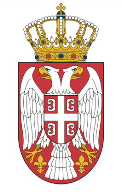 Република СрбијаМинистарство државне управе и локалне самоуправеДирекција за електронску управуБеоград, Дечанска 8аБрој: 404-02-35/2016-01/2Датум: 29.09.2016. годинеКрајњи рок за достављање понуда07.10. 2016. године до 12:00 часоваЈавно отварање понуда07.10. 2016. године у  12:15 часоваАдреса достављања и отварања понудаДечанска 8а / IV, БеоградДоказ за правно лице:Извод из регистра Агенције за привредне регистре, односно извод из регистра надлежног Привредног судаДоказ за предузетника:Извод из регистра Агенције за привредне регистре Доказ за правно лице:1) Извод из казнене евиденције, односно уверење Основног суда (које обухвата и податке из казнене евиденције за кривична дела која су у надлежности редовног кривичног одељења Вишег суда) на чијем подручју се налази седиште домаћег правног лице, односно седиште представништва или огранка страног правног лица, којим се потврђује да правно лице није осуђивано за кривична дела против привреде, кривична дела против животне средине, кривично дело примања или давања мита и кривично дело преваре     Посебна напомена: уколико уверење Основног суда не обухвата податке из казнене евиденције за кривична дела која су у надлежности редовног кривичног одељења Вишег суда, потребно је поред уверења основног суда доставити и уверење Вишег суда на чијем подручју је седиште домаћег правног лица, односно седиште представништва или огранка страног правног лица, којим се потврђује да понуђач (правно лице) није осуђиван за кривична дела против привреде и кривично дело примања мита2) Извод из казнене евиденције Посебног одељења за организовани криминал Вишег суда у Београду, којим се потврђује да правно лице није осуђивано за неко од кривичних дела организованог криминала3) Извод из казнене евиденције, односно уверење надлежне полицијске управе Министарства унутрашњих послова, којим се потврђује да законски заступник понуђача није осуђиван за кривична дела против привреде, кривична дела против животне средине, кривично дело примања или давања мита, кривично дело преваре и неко од кривичних дела организованог криминала.       Захтев се може поднети према месту рођења или према месту пребивалишта законског заступника.       Уколико правно лице има више законских заступника дужан је да достави доказ за сваког од њих.Доказ за законског заступника,предузетникаиза физичко лице:Извод из казнене евиденције, односно уверење надлежне полицијске управе Министарства унутрашњих послова, којим се потврђује да није осуђиван за неко од кривичних дела против привреде, кривична дела против животне средине, кривично дело примања или давања мита, кривично дело преваре и неко од кривичних дела организованог криминала.       Захтев се може поднети према месту рођења или према месту пребивалишта законског заступника.       Уколико правно лице има више законских заступника дужан је да достави доказ за сваког од њих.ДОКАЗ НЕ МОЖЕ БИТИ СТАРИЈИ ОД 2 МЕСЕЦА ПРЕ ДАТУМА ОТВАРАЊА ПОНУДАДОКАЗ НЕ МОЖЕ БИТИ СТАРИЈИ ОД 2 МЕСЕЦА ПРЕ ДАТУМА ОТВАРАЊА ПОНУДАДоказ за правно лице:Доказ за предузетника:Доказ за физичко лице:Уверење Пореске управе Министарства финансија да је измирио доспеле порезе и доприносе                                                 иУверење Управе јавних прихода града, односно општине да је измирио обавезе по основу изворних локалних јавних прихода Уколико је понуђач у поступку приватизације, уместо два горе наведена доказа треба да достави уверење Агенције за приватизацију да се налази у поступку приватизације.ДОКАЗИ НЕ МОГУ БИРИ СТАРИЈИ ОД ДВА МЕСЕЦА ОД ДАТУМА ОТВАРАЊА ПОНУДАДОКАЗИ НЕ МОГУ БИРИ СТАРИЈИ ОД ДВА МЕСЕЦА ОД ДАТУМА ОТВАРАЊА ПОНУДАФИНАНСИЈСКИ КАПАЦИТЕТ:Понуђач треба да располаже неопходним финансијским капацитетом: да у задњих шест месеци од дана објављивања позива за подношење понуда на Порталу јавних набавки није био неликвидан ниједан дан.Докази које понућач доставља у понуди: Извештај о бонитету за јавне набавке (БОН-ЈН) Агенције за привредне регистре, који садржи податке о броју дана неликвидности за последњих шест месеци од дана објављивања позива за подношење понуда на Порталу јавних набавки,или Потврда народне банке Србије да понуђач у задњих шест месеци од дана објављивања позива за подношење понуда на Порталу јавних набавки није био неликвидан ниједан дан.Напомена: Понуђач није у обавези да доставља овај доказ уколико су подаци јавно доступни на интернет страници Народне банке Србије.ПОСЛОВНИ КАПАЦИТЕТ:Пословни капацитет 1:”Понуђач треба да поседује најмање једну реализовану референцу за развој и имплементацију портала јавне управе (G2B, G2C и G2G) и то такву да:- се на порталу пружају електронске услуге за грађане, привреду и државне органе- да портал поседује развијен генератор електронских услуга/формулара - да је развијен на технологији коју понуђач предлаже кроз достављену понуду (у смислу базе података и развојног окружења) - да има интеграцију са званичним системом за издавање електронског временског жига (TSA)  - да је вредност  референце већа од 30.000.000 динара.”Пословни капацитет 2:”Понуђач треба да поседује најмање једну референцу из органа државне управе за имплементацију система за издавање електронског временског жига или бар једну референцу за интеграцију портала са неким од званичних система за издавање временског жига TSA.”Пословни капацитет 3:Понуђач мора бити ауторизован за продају понуђене платформе за имплементацију решења.Докази које понућач доставља у понуди за пословни капацитет 1: Уредно попуњен, потписан и оверен 13. Образац –  Референтна листа за пословни капацитет 1, иПопуњена, потписана и печатирана потврда корисника – 15. Образац – Потврда о референци. Референца мора да садржи основне податке о кориснику пројекта, време реализације, кратак опис пројекта са назначеним називом технолошке платформе.Обрасци су саставни део конкурсне документације.Докази које понућач доставља у понуди за пословни капацитет 2: Уредно попуњен, потписан и оверен 14. Образац –  Референтна листа за пословни капацитет 2, и Попуњена, потписана и печатирана потврда корисника – 15. Образац – Потврда о референци.  Референца мора да садржи основне податке о кориснику пројекта, време реализације, кратак опис пројекта са назначеним називом технолошке платформе.Обрасци су саставни део конкурсне документације.Докази које понућач доставља у понуди за пословни капацитет 3: Ауторизација локалне канцеларије произвођача платформе (MAF - Manufacturer's Authorization Form) насловљена на наручиоца којом гарантује да је понуђач ауторизован за продају и предметне платформе и базе података.ТЕХНИЧКИ КАПАЦИТЕТ:Понуђач треба да има пословни процес усклађен са ISO 9001, ISO/IEC 27001 и ISO/IEC 20000-1 стандардима.Докази које понућач доставља у понуди:Копије важећих сертификата:ISO 9001 – за Систем менаџмента квалитетомISO/IEC 27001 – за Систeм управљања безбедношћу информацијаISO/IEC 20000-1– за Систем за управљање услугама у области информационих технологијаКАДРОВСКИ КАПАЦИТЕТ:Кадровски капацитет 1:Понуђач је у обавези да понуди стручни тим оспособљен за реализацију предметне јавне набавке и то да у тренутку објављивања позива за предметну јавну набавку у радном односу има најмање  10 (десет) запослених лица – инжењера високе стручне спреме за развој софтвера.Кадровски капацитет 2:Кључни чланови пројектног тима требa да поседују следеће квалификације и искуство:Руководилац пројекта:”Руководилац пројекта:Висока стручна спрема техничких или организационих наука10 година рада у струциПоседује важећи PMP (Project Management Professional) или сличан сертификат којим се потврђује оспособљеност за руковођење пројектимаПоседује искуство у руковођењу најмање једним  референтним пројектом развоја и имплементације портала, реализованог у државној управи, путем кога се пружају електронске услуге за грађане, привреду и државне органе, који поседује развијен генератор електронских услуга/формулара, који је развијен на технологији коју понуђач предлаже кроз достављену понуду (у смислу базе података и развојног окружења) и који има интеграцију са званичним системом за издавање електронског временског жига (TSA).”Стручњак за TSA:Висока стручна спрема техничких наука10 година рада у струциПоседује искуство на минимум једном реализованом пројекту имплементације система за издавање електронског временског жига (TSA) у органу државне управеДокази које понућач доставља у понуди за кадровски капацитет 1:Потписана и печатирана изјава на меморандуму понуђача са листом запослених тражених компетенција (са најмање следећим информацијама: име и презиме, стручна спрема, назив факултета)Копије образаца М-3а или М или други одговарајући образац за сва запослена лица из којих се види да су запослени пријављени на пензијско осигурање, или фотокопије радних књижицаКопија дипломеДокази које понућач доставља у понуди за кадровски капацитет 2:Копија образаца М-3а или М или други одговарајући образац из кога се види да је запослени пријављен на пензијско осигурање, или фотокопија радне књижицеКопије важећих сертификатаКао доказ улоге руководиоца на најмање једном реализованом пројекту имплементације понуђене платформе доставити потписану и печатирану потврду корисника пројекта у слободној форми (која садржи најмање: информације о кориснику, опис пројекта и податке о контакт особи код корисника).Копија образаца М-3а или М или други одговарајући образац из кога се види да је запослени пријављен на пензијско осигурање или фотокопија радне књижицеКао доказ учешћа на најмање једном пројекту имплементације система за издавање електронског временског жига доставити потписану и печатирану потврду корисника пројекта у слободној форми (која садржи најмање: информације о кориснику, опис пројекта и податке о контакт особи код корисника), „као и потврда издата од стране корисника ТСА система који је сертификован од стране надлежног органа државе у којој је имплементиран“ПОДАЦИ О ПОНУЂАЧУПОДАЦИ О ПОНУЂАЧУПословно име или скраћени назив из одговарајућег регистра (Регистра Агенције за привредне регистре)Адреса понуђача:Име и презиме особе за контакт:e-mail:Телефон:Телефакс:Порески број понуђача (ПИБ):Матични број понуђача:Шифра делатности:Назив банке и број рачуна:Лице овлашћено за потписивање уговора:Законски заступници понуђача (навести име и презиме свих законских заступника понуђача. Податак је од значаја, у вези са утврђивањем испуњености услова из члана 75. став 1. тачка 2) ЗЈН, који морају да испуњавају сви законски заступници понуђача) Понуђач је уписан у Регистар понуђача, у смислу члана 78. ЗЈН. Понуђач може да да овај податак, ради  утврђивања испуњености услова из члана 75. став 1. тач. од 1) до 4) ЗЈН                      Да            Не   (у случају подношења заједнчке понуде понуђач може навести податак за све чланове групе и то:Члан групе ______________  (назив) да не    Члан групе ______________  (назив) да не    Члан групе ______________  (назив) да не    Члан групе ______________  (назив) да не    Члан групе ______________  (назив) да не За подизвођача/е;Подизвођач ______________  (назив) да не     Подизвођач ______________  (назив) да не     Подизвођач ______________  (назив) да не Понуђач може заокружити да или не у зависности да ли је понуђач/члан групе понуђача/подизвођач уписан у Регистар понуђача. Наручилац ће извршити проверу уписа у Регистар понуђача без обзира да ли је понуђач овај податак навео у понуди.А) САМОСТАЛНОА) САМОСТАЛНОА) САМОСТАЛНОБ) СА ПОДИЗВОЂАЧЕМ / ИМАБ) СА ПОДИЗВОЂАЧЕМ / ИМАБ) СА ПОДИЗВОЂАЧЕМ / ИМА1)Пословно име или скраћени назив из одговарајућег регистра (Регистра Агенције за привредне регистре) свих подизвођача   1) ________________________________   2) ________________________________   3) ________________________________Адреса:   1) ________________________________   2) ________________________________   3) ________________________________Матични број:   1) ________________________________   2) ________________________________   3) ________________________________Порески идентификациони број:   1) ________________________________   2) ________________________________   3) ________________________________Име и презиме особе за контакт:   1) ________________________________   2) ________________________________   3) ________________________________Проценат укупне вредности набавке који ће извршити подизвођач:   1) ________________________________   2) ________________________________   3) ________________________________Део предмета набавке који ће извршити подизвођач:   1) ________________________________   2) ________________________________   3) ________________________________Законски заступници подизвођача (навести име и презиме свих законских заступника подизвођача. Податак је од значаја, у вези са утврђивањем испуњености услова из члана 75. став 1. тачка 2) ЗЈН, који морају да испуњавају сви законски заступници подизвођача)назив подизвођача  1) ________________________________   2) ________________________________   3) ________________________________назив подизвођача  1) ________________________________   2) ________________________________   3) ________________________________назив подизвођача  1) ________________________________   2) ________________________________   3) ________________________________В) КАО ЗАЈЕДНИЧКУ ПОНУДУВ) КАО ЗАЈЕДНИЧКУ ПОНУДУВ) КАО ЗАЈЕДНИЧКУ ПОНУДУ1)Пословно име или скраћени назив из одговарајућег регистра (Регистра Агенције за привредне регистре) свих чланова групе понуђача   1) ________________________________   2) ________________________________   3) ________________________________   4) ________________________________   5) ________________________________Адреса:   1) ________________________________   2) ________________________________   3) ________________________________   4) ________________________________   5) ________________________________Име и презиме особе за контакт:   1) ________________________________   2) ________________________________   3) ________________________________   4) ________________________________   5) ________________________________е-mail   1) ________________________________   2) ________________________________   3) ________________________________   4) ________________________________   5) ________________________________Телефон:   1) ________________________________   2) ________________________________   3) ________________________________   4) ________________________________   5) ________________________________Телефакс:   1) ________________________________   2) ________________________________   3) ________________________________   4) ________________________________   5) ________________________________Порески идентификациони број:   1) ________________________________   2) ________________________________   3) ________________________________   4) ________________________________   5) ________________________________Матични број:   1) ________________________________   2) ________________________________   3) ________________________________   4) ________________________________   5) ________________________________Шифра делатности:	   1) ________________________________   2) ________________________________   3) ________________________________   4) ________________________________   5) ________________________________Законски заступници чланова групе понуђача (навести име и презиме свих законских заступника чланова групе понуђача. Податак је од значаја, у вези са утврђивањем испуњености услова из члана 75. став 1. тачка 2) ЗЈН, који морају да испуњавају сви законски заступници чланова  група понуђача)назив члана групе понуђача1) ________________________________   2) ________________________________   3) ________________________________   4) ________________________________   5) ________________________________назив члана групе понуђача1) ________________________________   2) ________________________________   3) ________________________________   4) ________________________________   5) ________________________________назив члана групе понуђача1) ________________________________   2) ________________________________   3) ________________________________   4) ________________________________   5) ________________________________УКУПНА ЦЕНА без ПДВУКУПНА ЦЕНА са ПДВРок важења понуде_____________ дана (не краће од 60 дана од дана отварања понуда)Рок и начин плаћања:Наручилац ће Добављачу цену за пружену предметну услугу исплаћивати на следећи начин:Аванс 40% вредности уговора, у року од _____________________ дана (податак уписује Понуђач – прихватљиво је за Наручиоца не краће од 10 нити дуже од 15 дана)  од дана достављања уредног предрачуна.20% вредности уговора у року од _____________________ дана (податак уписује Понуђач – прихватљиво је за Наручиоца не краће од 10 нити дуже од 15 дана)  од дана уредно достављене фактуре и Извештаја о извршеној анализи тренутног стања система и детаљној разради функционалних захтева, који сачињава Понуђач, а верификује (потврђује) лице одређено од стране Наручиоца, умањено за 8% вредности уговора на име плаћеног аванса. 20% вредности уговора у року од _____________________ дана (податак уписује Понуђач – прихватљиво је за Наручиоца не краће од 10 нити дуже од 15 дана)  од дана уредно достављене фактуре и Извештаја о извршеном функционалном дизајну подсистема и прихватању дизајна, који сачињава Понуђач, а верификује (потврђује) лице одређено од стране Наручиоца, умањено за 8% вредности уговора на име плаћеног аванса. 20% вредности уговора у року од _____________________ дана (податак уписује Понуђач – прихватљиво је за Наручиоца не краће од 10 нити дуже од 15 дана)  од дана уредно достављене фактуре и Извештаја о извршеном развоју подсистема, који сачињава Понуђач, а верификује (потврђује) лице одређено од стране Наручиоца, умањено за 8% вредности уговора на име плаћеног аванса. 20% вредности уговора у року од _____________________ дана (податак уписује Понуђач – прихватљиво је за Наручиоца не краће од 10 нити дуже од 15 дана) од дана уредно достављене фактуре и Извештаја о тестирању система, који сачињава Понуђач, а верификује (потврђује) лице одређено од стране Наручиоца, умањено за 8% вредности уговора на име плаћеног аванса. 20% вредности уговора у року од _____________________ дана (податак уписује Понуђач – прихватљиво је за Наручиоца не краће од 10 нити дуже од 15 дана)   од дана уредно достављене фактуре и Извештаја о извршеним обукама и пуштања у продукцију, који сачињава Понуђач, а верификује (потврђује) лице одређено од стране Наручиоца, умањено за 8% вредности уговора на име плаћеног аванса. ДатумПечат и потпис овлашћеног лица понуђача (самостална понуда или носилац посла у заједничкој понуди)Печат и потпис овлашћеног лица члана групе понуђача/подизвођачаПечат и потпис овлашћеног лица члана групе понуђача/подизвођачаПечат и потпис овлашћеног лица члана групе понуђача/подизвођачаПечат и потпис овлашћеног лица члана групе понуђача/подизвођачаНазив услугеЦена без ПДВ-аЦена са ПДВ-омУКУПНО:Датум 						Печат и потпис овлашћеног лица понуђача____________________________		           __________________________________	Врста трошковаИзнос трошкова1.2.3.4.     5.6.Датум 						Печат и потпис овлашћеног лица понуђача____________________________		           __________________________________	Датум 						Печат и потпис овлашћеног лица понуђача____________________________		           __________________________________	ДатумПечат и потпис овлашћеног лицаДатумПечат и потпис овлашћеног лицаДатумПечат и потпис овлашћеног лицаР.бр.(1)Назив и седиште референтног корисника(2)Контакт телефонреферентног корисника(3)Период реализације референтног пројекта(4)Вредност уговора без ПДВ(5)Р.бр.(1)Назив и седиште референтног корисника(2)Контакт телефонреферентног корисника(3)Период реализације референтног пројекта(4)Вредност уговора без ПДВ(5)Назив референтног корисника Седиште, улица и бројТелефонМатични број ПИБ               НАРУЧИЛАЦ                ДОБАВЉАЧ